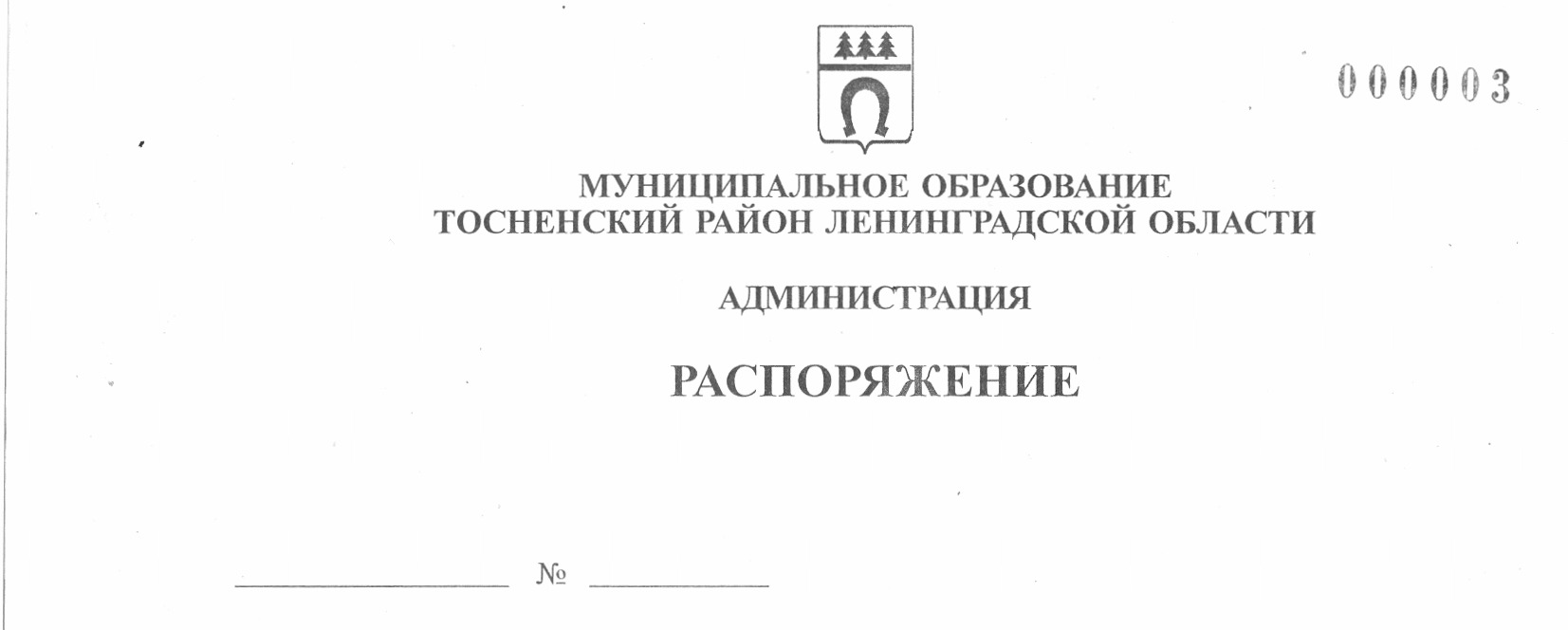 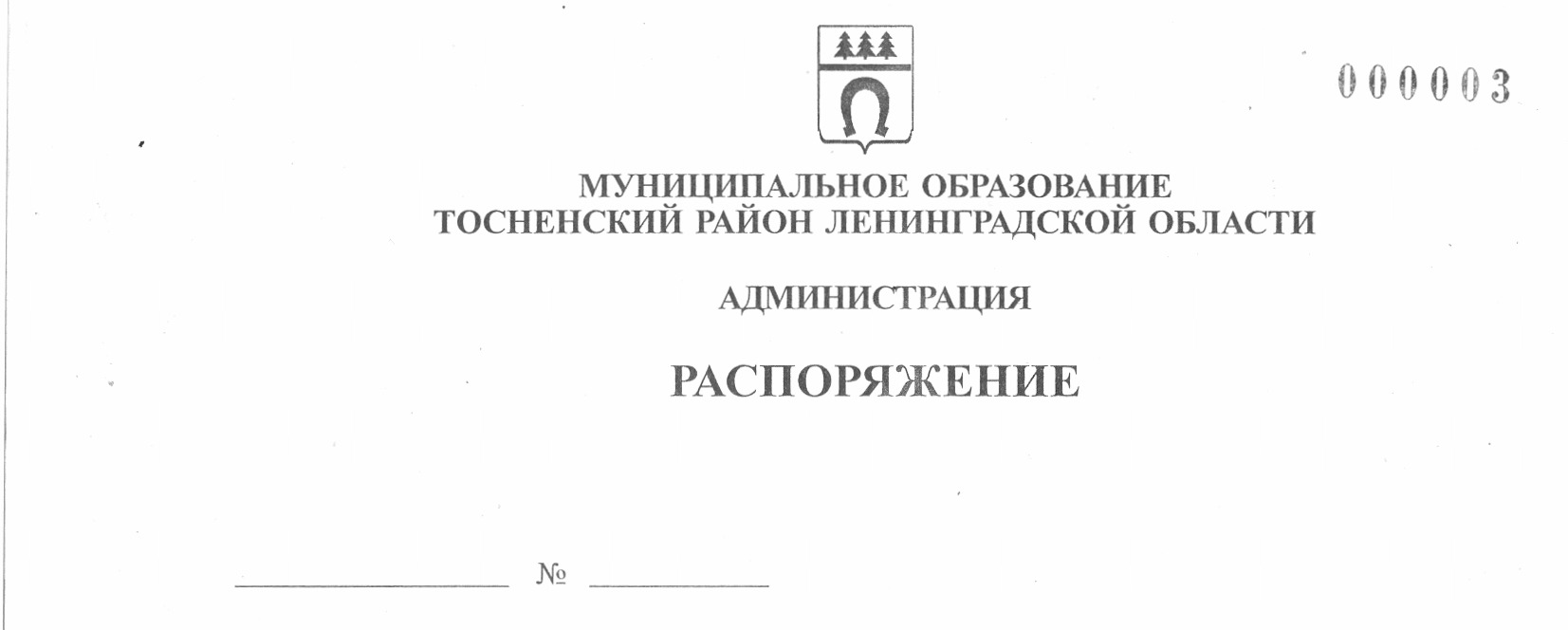   13.12.2022                             459-раОб утверждении номенклатуры деладминистрации муниципального образованияТосненский район Ленинградской области	В целях осуществления организации, обеспечения учета, хранения, а также практического использования документов, образующихся в процессе деятельности администрации муниципального образования Тосненский район Ленинградской области, в соответствии с Федеральным законом от 22.10.2004 № 125-ФЗ «Об архивном деле в Российской Федерации», Федеральным законом от 06.10.2003           № 131-ФЗ «Об общих принципах организации местного самоуправления в Российской Федерации» (с учетом последующих изменений и дополнений):	1. Утвердить номенклатуру дел администрации муниципального образования Тосненский район Ленинградской области на 2023 год и ввести в действие               с 01.01.2023 (приложение).	2. Начальнику отдела по делопроизводству администрации муниципального образования Тосненский район Ленинградской области направить в структурные подразделения администрации муниципального образования Тосненский район Ленинградской области выписки из соответствующих направлению их деятельности разделов номенклатуры дел для последующего применения в работе.	3. Руководителям структурных подразделений администрации муниципального образования Тосненский район Ленинградской области обеспечить формирование и оформление дел в строгом соответствии с номенклатурой, утвержденной данным распоряжением.	4. Отделу по делопроизводству администрации муниципального образования Тосненский район Ленинградской области направить в пресс-службу комитета по организационной работе, местному самоуправлению, межнациональным и межконфессиональным отношениям администрации муниципального образования Тосненский район Ленинградской области настоящее распоряжение для обнародования в порядке, установленном Уставом муниципального образования Тосненский муниципальный район Ленинградской области.	5. Пресс-службе комитета по организационной работе, местному самоуправлению, межнациональным и межконфессиональным отношениям администрации муниципального образования Тосненский район Ленинградской области обнародовать настоящее распоряжение в порядке, установленном Уставом муниципального образования Тосненский муниципальный район Ленинградской области.	6. Контроль за исполнением распоряжения возложить на заместителя главы администрации муниципального образования Тосненский район Ленинградской области Ануфриева О. А.Глава администрации								 А.Г. КлементьевПаршикова Татьяна Викторовна, 8(81361)3322832 гвПриложениек распоряжению администрациимуниципального образованияТосненский район Ленинградской областиот  13.12.2022  № 459-раСВОДНАЯ НОМЕНКЛАТУРА ДЕЛадминистрации муниципального образованияТосненский район Ленинградской областина 2023 годг. Тосно2023 годПРЕДИСЛОВИЕк номенклатуре дел на 2023 год	Номенклатура дел администрации муниципального образования Тосненский район Ленинградской области (далее – администрация) была согласована на ЦЭПМК архивного управления Ленинградской области в 2018 году (протокол         от 29.11.2018 № 11).	На основании Федерального закона Российской Федерации от 22.10.2004       № 125-ФЗ «Об архивном деле в Российской Федерации» (с учетом изменений и дополнений), приказа Министерства культуры и массовых коммуникаций Российской Федерации от 10.09.2007 № 1273 «Об утверждении форм учётных и иных документов по организации хранения, комплектования, учёта и использования документов Архивного фонда Российской Федерации и других архивных документов в государственных и муниципальных архивах, музеях и библиотеках, организациях Российской академии наук», Перечня типовых управленческих архивных документов, образующихся в процессе деятельности государственных органов, органов местного самоуправления и организаций, с указанием сроков хранения, утвержденного приказом Министерства культуры Российской Федерации от 20 декабря 2019 года № 236; приказа Министерства культуры Российской Федерации от 31 марта 2015 года № 526 «Об утверждении правил организации хранения, комплектования, учёта и использования документов Архивного фонда Российской Федерации и других архивных документов в органах государственной власти, органах местного самоуправления и организациях», распоряжения администрации от 20.09.2022 № 338-ра, решения совета депутатов четвертого созыва муниципального образования Тосненский район Ленинградской области от 15.09.2022 № 177 «О структуре администрации муниципального образования Тосненский район Ленинградской области»,    инструкции по делопроизводству администрации, утвержденной распоряжением администрации от 26.11.2020 № 2298-па (с учетом изменений и дополнений),       составлена номенклатура дел администрации на 2023 год.	Номенклатура дел администрации сформирована на основе номенклатуры дел структурных подразделений администрации, за исключением номенклатуры дел комитета финансов администрации.Начальник отдела по делопроизводству администрации		 Т. В. Паршикова________20___годСПИСОК СОКРАЩЕНИЙНачальник отдела по делопроизводству						     Т.В. Паршикова«_______»_______________________УТВЕРЖДЕНОПротокол ЭПК администрациимуниципального образованияТосненский район Ленинградской областиот_________________№________________Итоговая записьо категориях и количестве дел, заведенных в _______ году в учрежденииНачальник отдела по делопроизводству					  Т.В. Паршикова«_____»______________20___ г.СОДЕРЖАНИЕСОДЕРЖАНИЕСтруктура номенклатуры дел6Предисловие8Список сокращений901 Глава администрации1002 Первый заместитель главы администрации1002-01 Отдел муниципальных закупок1102-02 Комитет образования1102-02-01 Канцелярия1102-02-02 Кадры1202-02-03 Опека и попечительство1302-03 Отдел по культуре и туризму1802-04 Управление ЗАГС2002-04-01 Организационно-распорядительная документация2002-04-02 Плановая и отчётная документация2102-04-03 Регистрация актов гражданского состояния и другие юридические значимые действия2302-04-04 Документы, относящиеся к учетно-справочной работе с документами2903 Заместитель главы администрации3103-01 Комитет по организационной работе, местному самоуправлению, межнациональным и межконфессиональным отношениям3103-01-01 Сектор по организационной работе3103-01-02 Сектор по взаимодействию с органами местного самоуправления3203-01-03 Пресс-служба3303-01-04 Сектор информатизации3303-02 Отдел молодежной политики, физической культуры и спорта3304 Заместитель главы администрации – председатель комитета финансов3404-01 Комитет финансов3404-02 Отдел бухгалтерского учета и отчетности3404-03 Архивный отдел3704-03-01 Организационные вопросы3704-03-02 Планирование и отчетность3904-03-03 Обеспечение сохранности и государственный учет документов.Создание и развитие НС4004-03-04 Комплектование и экспертиза ценности документов. Методическое руководство и контроль за организацией ведомственного хранения документов4104-03-05 Организация и использование документов4205 Заместитель главы администрации4205-01 Комитет по жилищно-коммунальному хозяйству и благоустройству4205-02 Комитет социально-экономического развития4405-02-01 Отдел стратегического развития, экономического анализа и экономической политики4405-02-02 Отдел по поддержке малого, среднего бизнеса, развития потребительского рынка и сельскохозяйственного производства4806 Заместитель главы администрации5006-01 Комитет имущественных отношений5006-01-01 Организация системы управления. Руководство5006-01-02 Отдел имущественных отношений5006-02 Комитет строительства и инвестиций5306-03 Комитет по архитектуре и градостроительству5506-04 Отдел по делопроизводству5607 Заместитель главы администрации по безопасности5707-01 Сектор по работе с административной комиссией5707-02 Сектор по транспортному обеспечению и экологии5807-03 Отдел правопорядка и безопасности, делам ГО и ЧС5807-03-01 Общие вопросы5807-03-02 Документы по вопросам обучения и подготовки5907-03-03 Планирование5907-03-04 Паспорта безопасности5907-04 Отдел по обеспечению деятельности комиссии по делам несовершеннолетних и защите их прав5908 Отдел кадров60СТРУКТУРА НОМЕНКЛАТУРЫ ДЕЛ01 Глава администрации02 Первый заместитель главы администрации02-01 Отдел муниципальных закупок02-02 Комитет образования02-02-01 Канцелярия02-02-02 Кадры02-02-03 Опека и попечительство02-03 Отдел по культуре и туризму02-04 Управление ЗАГС02-04-01 Организационно-распорядительная документация02-04-02 Плановая и отчётная документация02-04-03 Регистрация актов гражданского состоянияи другие юридические значимые действия02-04-04 Документы, относящиеся к учетно-справочной работе с документами03 Заместитель главы администрации03-01 Комитет по организационной работе, местному самоуправлению, межнациональным и межконфессиональным отношениям03-01-01 Сектор по организационной работе03-01-02 Сектор по взаимодействию с органами местного самоуправления03-01-03 Пресс-служба03-01-04 Сектор информатизации03-02 Отдел молодежной политики, физической культуры и спорта04 Заместитель главы администрации – председатель комитета финансов04-01 Комитет финансов04-02 Отдел бухгалтерского учета и отчетности04-03 Архивный отдел04-03-01 Организационные вопросы04-03-02 Планирование и отчетность04-03-03 Обеспечение сохранности и государственный учет документов.Создание и развитие НС04-03-04 Комплектование и экспертиза ценности документов. Методическое руководство и контроль за организацией ведомственного хранения документов04-03-05 Организация и использование документов05 Заместитель главы администрации05-01 Комитет по жилищно-коммунальному хозяйству и благоустройству05-02 Комитет социально-экономического развития05-02-01 Отдел стратегического развития, экономического анализа и экономической политики05-02-02 Отдел по поддержке малого, среднего бизнеса, развития потребительского рынка и сельскохозяйственного производства06 Заместитель главы администрации06-01 Комитет имущественных отношений06-01-01 Организация системы управления. Руководство06-01-02 Отдел имущественных отношений06-02 Комитет строительства и инвестиций06-03 Комитет по архитектуре и градостроительству06-04 Отдел по делопроизводству07 Заместитель главы администрации по безопасности07-01 Сектор по работе с административной комиссией07-02 Сектор по транспортному обеспечению и экологии07-03 Отдел правопорядка и безопасности, делам ГО и ЧС07-03-01 Общие вопросы07-03-02 Документы по вопросам обучения и подготовки07-03-03 Планирование07-03-04 Паспорта безопасности07-04 Отдел по обеспечению деятельности комиссии по делам несовершеннолетних и защите их прав08 Отдел кадровВПведомственный переченьг.годДМНдо минования надобностиДЗНдо замены новымиДСПдля служебного пользованиял.летпост.постоянноПТперечень типовойст.статьяЦЭПМКЦентральная экспертно-проверочная методическая комиссияЭКЭкспертная комиссияЭПКЭкспертно-проверочная комиссияЭПМКЭкспертно-проверочная методическая комиссия администрации муниципального образования, муниципального архивапдсперечень документов федеральных судов общей юрисдикции с указанием сроков храненияппрф-559постановление Правительства Российской Федерации от 18 мая 2009 года № 423 (с изменениями от 26 июля 2010 года № 559)Ппрф-927постановление Правительства Российской Федерации от 17 ноября 2010 года № 927РФ Российская ФедерацияЛОЛенинградская областьМОмуниципальное образованиеМО ТР ЛОмуниципальное образование Тосненский район Ленинградской областиТРТосненский районТГПТосненское городское поселениеСМИсредства массовой информацииНПЦНаучно-производственный центрГО и ЧСгражданской обороны и чрезвычайных ситуацийЧСчрезвычайная ситуацияПБправила безопасностиМЧСМинистерство по чрезвычайным ситуациямГОГражданская оборонаКЧС ОПБкомиссия по предупреждению и ликвидации чрезвычайных ситуаций и обеспечению пожарной безопасностиОРВоценка регулирующего воздействияОФВоценка фактического воздействия122345Индекс делаЗаголовок дела (тома, части)Заголовок дела (тома, части)Количество дел (частей, томов)Срок хранения дела   (тома, части, № статей по перечнюПримечание01 Глава администрации01 Глава администрации01 Глава администрации01 Глава администрации01 Глава администрации01 Глава администрации01-01База данных регистрации и контроля поступающих документовБаза данных регистрации и контроля поступающих документов5 л.ст. 182г ПТ01-02База данных регистрации и контроля поступающих внутренних документов администрацииБаза данных регистрации и контроля поступающих внутренних документов администрации5 л.ст. 182г ПТ01-03База данных регистрации и контроля отправляемых документовБаза данных регистрации и контроля отправляемых документов5 л.ст. 182г ПТ01-04База данных регистрации и контроля отправляемых внутренних документовБаза данных регистрации и контроля отправляемых внутренних документов5 л.ст. 182г ПТ01-05База данных регистрации протоколов совещаний с участием главы администрации муниципального образования Тосненский район Ленинградской областиБаза данных регистрации протоколов совещаний с участием главы администрации муниципального образования Тосненский район Ленинградской областипост.ст. 182 ПТ01-06База данных регистрации перечней поручений главы администрации муниципального образования Тосненский район Ленинградской областиБаза данных регистрации перечней поручений главы администрации муниципального образования Тосненский район Ленинградской области5 л. ЭПКст. 17 ПТ01-07Обращения граждан (предложения, заявления, жалобы, претензии); переписка по их рассмотрениюОбращения граждан (предложения, заявления, жалобы, претензии); переписка по их рассмотрению5 л. ЭПКст. 154 ПТ01-08Обращения граждан по предоставлению муниципальных услугОбращения граждан по предоставлению муниципальных услуг5 л. ЭПКст. 154 ПТ01-09База данных регистрации судебных повесток администрацииБаза данных регистрации судебных повесток администрации5 л.ст. 182г ПТ01-10Журнал регистрации документов для служебного пользования (ДСП) администрации муниципального образования Тосненский район Ленинградской областиЖурнал регистрации документов для служебного пользования (ДСП) администрации муниципального образования Тосненский район Ленинградской области5 л.ст. 258г ПТ01-11Журнал учета проверок юридического лица, проводимых органами государственного контроля (надзора), органами муниципального контроляЖурнал учета проверок юридического лица, проводимых органами государственного контроля (надзора), органами муниципального контроля10 л.ст. 149 ПТрезерврезерврезерв02 Первый заместитель главы администрации02 Первый заместитель главы администрации02 Первый заместитель главы администрации02 Первый заместитель главы администрации02 Первый заместитель главы администрации02 Первый заместитель главы администрации02-01База данных регистрации и контроля поступающих документовБаза данных регистрации и контроля поступающих документов5 л.ст. 182г ПТ02-02База данных регистрации и контроля поступающих внутренних документов администрацииБаза данных регистрации и контроля поступающих внутренних документов администрации5 л.ст. 182г ПТ02-03База данных регистрации и контроля отправляемых документовБаза данных регистрации и контроля отправляемых документов5 л.ст. 182г ПТ02-04База данных регистрации и контроля отправляемых внутренних документовБаза данных регистрации и контроля отправляемых внутренних документов5 л.ст. 182г ПТ02-05Обращения граждан (предложения, заявления, жалобы, претензии); переписка по их рассмотрениюОбращения граждан (предложения, заявления, жалобы, претензии); переписка по их рассмотрению5 л. ЭПКст.154 ПТ02-01 Отдел муниципальных закупок02-01 Отдел муниципальных закупок02-01 Отдел муниципальных закупок02-01 Отдел муниципальных закупок02-01 Отдел муниципальных закупок02-01 Отдел муниципальных закупок02-01-01База данных регистрации и контроля поступающих документовБаза данных регистрации и контроля поступающих документов5 л.ст. 182г ПТ02-01-02База данных регистрации и контроля поступающих внутренних документовБаза данных регистрации и контроля поступающих внутренних документов5 л.ст. 182г ПТ02-01-03База данных регистрации и контроля отправляемых документовБаза данных регистрации и контроля отправляемых документов5 л.ст. 182г ПТ02-01-04База данных регистрации и контроля отправляемых внутренних документовБаза данных регистрации и контроля отправляемых внутренних документов5 л.ст. 182г ПТ02-01-05Документы, составленные при проведении конкурса в электронной форме (внесенные изменения в извещение, разъяснения извещения, протоколы)Документы, составленные при проведении конкурса в электронной форме (внесенные изменения в извещение, разъяснения извещения, протоколы)6 л.ст. 219 ПТНе менее шести лет с момента начала закупки (ч. 15 ст. 4 Закона № 44-ФЗ)02-01-06Документы, составленные при проведении аукциона в электронной форме (внесенные изменения в извещение, разъяснения извещения, протоколы)Документы, составленные при проведении аукциона в электронной форме (внесенные изменения в извещение, разъяснения извещения, протоколы)6 л.ст. 220 ПТНе менее шести лет с момента начала закупки (ч. 15 ст. 4 Закона № 44-ФЗ)02-01-07Документы, составленные при проведении запроса котировок в электронной форме (внесенные изменения в извещение, разъяснения извещения, протоколы)Документы, составленные при проведении запроса котировок в электронной форме (внесенные изменения в извещение, разъяснения извещения, протоколы)6 л.ст. 221 ПТНе менее шести лет с момента начала закупки (ч. 15 ст. 4 Закона № 44-ФЗ)резерврезерврезерв02-02 Комитет образования02-02 Комитет образования02-02 Комитет образования02-02 Комитет образования02-02 Комитет образования02-02 Комитет образования02-02-01 Канцелярия02-02-01 Канцелярия02-02-01 Канцелярия02-02-01 Канцелярия02-02-01 Канцелярия02-02-01 Канцелярия02-02-01-0102-02-01-01База данных регистрации и контроля поступающих документов5 л.ст. 182г ПТ02-02-01-0202-02-01-02База данных регистрации и контроля поступающих внутренних документов5 л.ст. 182г ПТ02-02-01-0302-02-01-03База данных регистрации и контроля отправляемых документов5 л.ст. 182г ПТ02-02-01-0402-02-01-04База данных регистрации и контроля отправляемых внутренних документов5 л.ст. 182г ПТ02-02-01-0502-02-01-05Обращения граждан (предложения, заявления, жалобы, претензии); переписка по их рассмотрению5 л.ст. 15402-02-01-0602-02-01-06Нормативные правовые акты субъектов РФ (указы, постановления, распоряжения, приказы)ДМНст. 3бОтносящиеся к деятельности организации – пост.02-02-01-0702-02-01-07Муниципальные правовые акты: распоряжения, решения, приказы администрации муниципального образования Тосненский район Ленинградской областиДМНст. 4бОтносящиеся к деятельности организации – пост.02-02-01-0802-02-01-08Приказы по основной (профильной) деятельности комитета образования администрации муниципального образования Тосненский район Ленинградской областипост. (1) (2)ст. 19а(1) Присланные для сведения – до минования надобности           (2) В организациях, не являющихся источниками комплектования гос. и мун. архивов – до ликвидации организации02-02-01-0902-02-01-09Положение о комитете образования администрации муниципального образования Тосненский район Ленинградской областипост.ст. 33а ПТ02-02-01-1002-02-01-10Годовые планы комитета образования администрации муниципального образования Тосненский район Ленинградской областипост.ст. 196а02-02-01-1102-02-01-11Акты приемки готовности образовательных организаций к новому учебному году5 л.ст. 139 ПТ02-02-01-1202-02-01-12Выписка из номенклатуры дел организациипост.ст. 15702-02-02 Кадры02-02-02 Кадры02-02-02 Кадры02-02-02 Кадры02-02-02 Кадры02-02-02 Кадры02-02-02-0102-02-02-01Личные дела сотрудников комитета образования50/75 л./ ЭПКст. 445 ПТ02-02-02-0202-02-02-02Должностные инструкции сотрудников комитета образования50/75 л. ст. 443 ПТ02-02-02-0302-02-02-03Правила внутреннего трудового распорядка комитета образования1 г. (1)ст. 381 ПТ(1)После замены новыми02-02-02-0402-02-02-04Штатное расписание комитета образованияпост.ст. 40а ПТ02-02-02-0502-02-02-05Приказы председателя комитета образования администрации муниципального  образования Тосненский район Ленинградской области по личному составу50/75 л. ЭПК ст. 43402-02-02-0602-02-02-06Приказы председателя комитета образования администрации муниципального  образования Тосненский район Ленинградской области по руководителям муниципальных учреждений50/75 л. ЭПК ст. 43402-02-02-0702-02-02-07Трудовые книжки сотрудников комитета образованияДо востребованияНе востребованные02-02-02-0802-02-02-08Журнал учета движения трудовых книжек и вкладышей в них50/75л.ст. 463в ПТ02-02-02-0902-02-02-09Личные карточки ф. Т-250/75 л. ЭПКст. 444 ПТ02-02-02-1002-02-02-10Протоколы заседаний комиссий по установлению стажа муниципальной службы и доплаты за выслугу лет50/75 л.ст. 404 ПТ02-02-02-1102-02-02-11Документы по военному учету и бронированию военнообязанных5л.ст. 457 ПТ02-02-02-1202-02-02-12Документы по награждению работников образовательных учреждений, сотрудников комитета образования администрации муниципального образования Тосненский район Ленинградской области5л.ст. 500 ПТ02-02-02-1302-02-02-13Документы по аттестации педагогических, руководящих работников и руководителей10 л.ст. 485 ПТ02-02-02-1402-02-02-14Журнал учета выдачи справок (с места работы)5 л.ст. 463д ПТ02-02-02-1502-02-02-15Графики отпусков3г.ст. 453 ПТ02-02-03 Опека и попечительство02-02-03 Опека и попечительство02-02-03 Опека и попечительство02-02-03 Опека и попечительство02-02-03 Опека и попечительство02-02-03 Опека и попечительство02-02-03-0102-02-03-01Законы, иные нормативные правовые акты по вопросам опеки и попечительства, присланные для сведенияДМНст. 3б ПТОтносящиеся к деятельности организации – пост.02-02-03-0202-02-03-02Постановления, распоряжения главы администрации муниципального образования Тосненский район Ленинградской области по вопросам опеки и попечительствапост ДМНст. 4 ПТОтносящиеся к деятельности организации – пост.02-02-03-0302-02-03-03Решения суда, присланные для сведения5 л.ст. 14302-02-03-0402-02-03-04Положение об органе опеки и попечительствапост.ст. 33а ПТ02-02-03-0502-02-03-05Постановление о попечительском Совете при администрации муниципального образования Тосненский район Ленинградской областипост.ст. 4а ДМН (1)относящиеся к деятельности организации – пост.02-02-03-0602-02-03-06Документы попечительского Совета при администрации муниципального образования Тосненский район Ленинградской области5 л. ЭПКст. 15402-02-03-0702-02-03-07Переписка с комитетом общего и профессионального образования Ленинградской области по основной деятельности5 л. ЭПКст. 16 ПТ02-02-03-0802-02-03-08Переписка с судами по основной деятельности5 л.ст. 143 ПТ02-02-03-0902-02-03-09Переписка с организациями по основной деятельности5 л.ст. 70 ПТ02-02-03-1002-02-03-10Обращения граждан (предложения, заявления, жалобы, претензии и др.); документы (справки, сведения, переписка) по их рассмотрению5 л. ЭПКст. 154 ПТ02-02-03-1102-02-03-11Годовой отчет «Сведения о выявлении и устройстве детей и подростков, оставшихся без попечения родителей» (Форма № 103 – рик)пост.ст. 211а ПТ02-02-03-1202-02-03-12Оперативные отчёты по основной деятельности, представляемые в комитет общего и профессионального образования Ленинградской области5 л.ст. 213б ПТ02-02-03-1302-02-03-13Годовые отчёты по расходованию субвенцийпост.ст. 274а ПТ02-02-03-1402-02-03-14Квартальные отчёты по расходованию субвенцийпост.ст. 274б ПТ02-02-03-1502-02-03-15Журнал учёта детей, находящихся в семьях, в которых родители своими действиями или бездействием создают условия, представляющие угрозу жизни или здоровью детей либо препятствующие их нормальному воспитанию и развитию5 л.ст. 182 ПТпримерная форма введена письмом Минобрнауки РФ от 31.08.2010 № 06-36402-02-03-1602-02-03-16Документы (копии актов обследования жилищно-бытовых условий, заключения, копии решения суда) по спорам, связанным с воспитанием детей5 л.ст. 182 ПТ02-02-03-1702-02-03-17Журнал учёта лишения граждан родительских прав175 л. ЭПКст. 182пмпр02-02-03-1802-02-03-18Журнал первичного учёта несовершеннолетних, оставшихся без попечения родителей175 л. ЭПКст. 182 пмпрпосле достижения ребенком 18 лет02-02-03-1902-02-03-19Журнал (реестр) учёта детей, находящихся под опекой и попечительством176 л. ЭПКст. 182 пмпрпосле достижения ребенком 18 лет02-02-03-2002-02-03-20Журнал учёта граждан, обратившихся в орган опеки и попечительства с просьбой дать заключение о возможности быть опекуном (попечителем) несовершеннолетнего гражданина или назначить опекуном (попечителем) несовершеннолетнего гражданина15 л.ст. 182 ПТпримерная форма введена письмом Минобрнауки РФ от 31.08.2010 № 06-36402-02-03-2102-02-03-21Журнал учёта кандидатов в замещающие родители15 л.ст. 182 ПТпримерная форма введена письмом Минобрнауки РФ от 31.08.2010 № 06-36502-02-03-2202-02-03-22Личные дела усыновлённых (удочеренных)175 л.ст. 621бпмпр после достижения ребенком 18 летприказ Минкультуры РФ от 25.08.2010 № 558 «Об утверждении «Перечня типовых управленческих архивных документов, образующихся в процессе деятельности государственных органов, органов местного самоуправления и организаций, с указанием сроков хранения»02-02-03-2302-02-03-23Журнал учёта усыновленных (удочеренных) несовершеннолетних175 л.ст. 621бпмпр после достижения ребенком 18 летприказ Минкультуры РФ от 25.08.2010 № 558 «Об утверждении «Перечня типовых управленческих архивных документов, образующихся в процессе деятельности государственных органов, органов местного самоуправления и организаций, с указанием сроков хранения»02-02-03-2402-02-03-24Личные дела приёмных семей, опекаемых несовершеннолетних75 л.ст. 621бпмпр после достижения ребенком 18 летприказ Минкультуры РФ от 25.08.2010 № 558 «Об утверждении «Перечня типовых управленческих архивных документов, образующихся в процессе деятельности государственных органов, органов местного самоуправления и организаций, с указанием сроков хранения»02-02-03-2502-02-03-25Журнал учёта детей, переданных в приёмные семьи175 л. ЭПК ст. 182 пмпр после достижения ребенком 18 лет02-02-03-2602-02-03-26Журнал учёта правового статуса ребенка, состоящего в федеральном банке данных175 л.ст. 182 пмпр после достижения ребенком 18 лет02-02-03-2702-02-03-27Анкеты детей, оставшихся без попечения родителей, сведения о которых переданы в федеральный банк данных175 л. ЭПК ст. 182 пмпр после достижения ребенком 18 лет02-02-03-2802-02-03-28Журнал о прекращении учёта сведений о ребенке в региональном банке данных175 л. ЭПК ст. 182 пмпр после достижения ребенком 18 летприказ Минкультуры РФ от 25.08.2010 № 558 «Об утверждении «Перечня типовых управленческих архивных документов, образующихся в процессе деятельности государственных органов, органов местного самоуправления и организаций, с указанием сроков хранения»02-02-03-2902-02-03-29Журнал учёта изменения, присвоения фамилии, имени несовершеннолетних.175 л. ЭПК ст. 182пмпрПриказ Минкультуры РФ от 25.08.2010 № 558 «Об утверждении «Перечня типовых управленческих архивных документов, образующихся в процессе деятельности государственных органов, органов местного самоуправления и организаций, с указанием сроков хранения»02-02-03-3002-02-03-30Документы (заявления, копии распоряжений и другие документы) по изменению, присвоению фамилии, имени несовершеннолетних подопечных1пост.ст. 19 ПТ02-02-03-3102-02-03-31Журнал регистрации заявлений о включении в список детей-сирот и детей, оставшихся без попечения родителей, лиц из числа детей-сирот и детей, оставшихся без попечения родителей, лиц, которые относились к категории детей-сирот и детей, оставшихся без попечения родителей, лиц из числа детей-сирот и детей, оставшихся без попечения родителей, и достигли возраста 23 лет, которые подлежат обеспечению жилыми помещениями175 л.ст. 182 ПТ02-02-03-3202-02-03-32Журнал учёта детей-сирот, детей оставшихся без попечения родителей, и лиц из их числа, обеспеченных жильем175 л.ст.182 ПТ02-02-03-3302-02-03-33Документы о наследстве, по отчуждению жилых помещений, разрешению на совершение сделок1пост.ст. 19 ПТ02-02-03-3402-02-03-34Журнал учёта граждан, выразивших желание стать опекунами или попечителями совершеннолетних недееспособных или не полностью дееспособных граждан175 л.ст. 182 ПТПосле снятия с учета02-02-03-3502-02-03-35Личные дела совершеннолетних недееспособных или не полностью дееспособных граждан (совершеннолетних подопечных)175 л. ЭПКст. 463б02-02-03-3602-02-03-36Журнал учёта граждан, находящихся под опекой175 л.ст. 182 ПТприказ Минкультуры РФ от 25.08.2010 № 558 «Об утверждении «Перечня типовых управленческих архивных документов, образующихся в процессе деятельности государственных органов, органов местного самоуправления и организаций, с указанием сроков хранения»02-02-03-3702-02-03-37Журнал регистрации заявлений об установлении факта невозможности проживания детей-сирот и детей, оставшихся без попечения родителей, лиц из числа детей-сирот и детей, оставшихся без попечения родителей, в ранее занимаемых жилых помещениях, нанимателями или членами семей нанимателей по договорам социального найма либо собственниками которых они являются75 л.ст. 182 ПТ02-02-03-3802-02-03-38Документы (копии постановлений, заявления, списки лиц, которым начисляются льготы и др.) по начислению льготы на бесплатный проезд и оплату коммунальных услуг15 л.ст. 621е ПТ02-02-03-3902-02-03-39Документы (постановления, заявления, списки лиц, которым выплачивается пособие и др.) по начислению пособия несовершеннолетним подопечным15 л.ст. 621е ПТ"02-02-03-4002-02-03-40Журнал учёта приёма посетителей15 л.ст. 183а ПТ02-02-03-4102-02-03-41Реестр лиц, желающих стать наставниками5 л.ст. 183а ПТ02-02-03-4202-02-03-42Журнал учета выпускников, в отношении которых организовано постинтернатное сопровождение5 л.ст. 183а ПТ02-03 Отдел по культуре и туризму02-03 Отдел по культуре и туризму02-03 Отдел по культуре и туризму02-03 Отдел по культуре и туризму02-03 Отдел по культуре и туризму02-03 Отдел по культуре и туризму02-03-0102-03-01База данных регистрации и контроля поступающих документов5 л.ст. 182г ПТ02-03-0202-03-02База данных регистрации и контроля поступающих внутренних документов администрации5 л.ст. 182г ПТ02-03-0302-03-03База данных регистрации и контроля отправляемых документов5 л.ст. 182г ПТ02-03-0402-03-04База данных регистрации и контроля отправляемых внутренних документов5 л.ст. 182г ПТ02-03-0502-03-05Обращения граждан (предложения, заявления, жалобы, претензии)5 л.ст. 154 ПТ02-03-0602-03-06Распорядительные документы Губернатора и Правительства Ленинградской области (копии)ДМН (1)ст.3б ПТ(1) Относящиеся к деятельности организации – пост.02-03-0702-03-07Устав муниципального образования Тосненский район Ленинградской областипост.ст. 4а ПТУтвержден решением совета депутатов МОТРЛОот 19.06.2019№ 25002-03-0802-03-08Распоряжения администрации (копии)ДМН (1)ст. 4б ПТ(1) Относящиеся к деятельности организации – пост.02-03-0902-03-09Постановления администрации (копии)ДМН (1)ст. 4б ПТ(1) Относящиеся к деятельности организации – пост.02-03-1002-03-10Решения совета депутатовДМН(1)ст. 4б ПТ(1) Относящиеся к деятельности организации – пост.02-03-1102-03-11Положения о проведении мероприятийпост.ст. 50 ПТ02-03-1202-03-12Должностные инструкции работников отдела50/75 летст. 443 ПТПосле замены новыми оригиналы в отделе кадров02-03-1302-03-13Номенклатура делпост.ст. 157 ПТ(1) Структурных подразделений – 3 года02-03-1402-03-14Инструкция по делопроизводству администрации муниципального образования Тосненский район Ленинградской областипост.ст. 8а ПТУтверждена постановлением администрации от 26.11.2020 № 2298-па02-04-Управление ЗАГС02-04-Управление ЗАГС02-04-Управление ЗАГС02-04-Управление ЗАГС02-04-Управление ЗАГС02-04-Управление ЗАГС02-04-01 Организационно-распорядительная документация02-04-01 Организационно-распорядительная документация02-04-01 Организационно-распорядительная документация02-04-01 Организационно-распорядительная документация02-04-01 Организационно-распорядительная документация02-04-01 Организационно-распорядительная документация02-04-01-0102-04-01-01Федеральные законы и иные правовые акты (постановления, распоряжения, указы) Правительства Российской Федерации и Президента Российской Федерации(копии)*ДЗН*ст. 1бТПст. 2б ПТ* Подлинники хранятся по месту утвержденияОтносящиеся к деятельности органов ЗАГС02-04-01-0202-04-01-02Областные законы, постановления, распоряжения Правительства и Губернатора    Ленинградской области(копии)*ДЗН*ст. 3б ПТ* Подлинники хранятся в Администрации Губернатора и Правительства ЛООтносящиеся к деятельности органов ЗАГС02-04-01-0302-04-01-03Постановления, распоряжения, решения органов местного самоуправления Ленинградской области(копии)*ДЗН*ст. 4б ПТ* Подлинники хранятся по месту утвержденияОтносящиеся к деятельности органов ЗАГС02-04-01-0402-04-01-04Административный регламент предоставления государственных услуг(копии)*ДЗН*ст. 8 ПТ* Подлинники хранятся по месту утверждения02-04-01-0502-04-01-05Информационные письма Министерства юстиции Российской Федерации и его территориальных органов по вопросам действующего законодательства об актах гражданского состояния(копии)*ДЗН*ЭПКст. 10 ПТ* Подлинники хранятся по месту утверждения02-04-01-0602-04-01-06Документы (распоряжения, информационные письма, рекомендации) управления ЗАГС Ленинградской области по основным вопросам деятельности(копии)*ДЗН*ЭПКст. 10 ПТ* Подлинники хранятся по месту утверждения02-04-01-0702-04-01-07Информационные материалы (памятки, инструкции, письма) по работе в  федеральной государственной информационной системе «ЕГР ЗАГС»1 г.*ст. 8б ПТ*После замены новыми02-04-01-0802-04-01-08Решения коллегии управления ЗАГС Ленинградской области(копии)*ДМН*ст. 18в ПТ* Подлинники хранятся в управлении ЗАГС02-04-01-0902-04-01-09Материалы (протоколы заседаний, справки, информационные письма) экспертной комиссии органа ЗАГСпост.ст. 18в ПТ02-04-01-1002-04-01-10Материалы (протоколы заседаний, справки, информационные письма) экспертной комиссии администрации(копии)*ДМН*ст. 18в ПТ* Подлинники хранятся по месту утверждения02-04-01-1102-04-01-11Положение об органе записи актов гражданского состояния Ленинградской областипост.ст. 28 ПТ02-04-01-1202-04-01-12Должностные регламенты сотрудников органов ЗАГС(копии)*50 л.ст. 443 ПТ*Подлинники в отделе кадров02-04-01-1302-04-01-13Акты приема-передачи дел, составленные при смене руководителей органа ЗАГС Ленинградской области15 л.ст. 44 ПТ02-04-01-1402-04-01-14Документы (справки, акты, докладные и служебные записки) проверок деятельности органов ЗАГС администраций муниципальных образований Ленинградской области управлением ЗАГС Ленинградской области, территориальными органами Министерства юстиции Российской Федерации10 л.ЭПКст. 141а ПТ02-04-01-1502-04-01-15Документы (справки, акты) о проведении ревизий финансово-хозяйственной деятельности5л.ст. 282 ТП02-04-01-1602-04-01-16База данных регистрации и контроля поступающих документов5 л.ст. 182г ПТ02-04-01-1702-04-01-17База данных регистрации и контроля поступающих внутренних документов администрации5 л.ст. 182г ПТ02-04-01-1802-04-01-18База данных регистрации и контроля отправляемых документов5 л.ст. 182г ПТ02-04-01-1902-04-01-19База данных регистрации и контроля отправляемых внутренних документов5 л.ст. 182г ПТ02-04-01-2002-04-01-20Обращения граждан (предложения, заявления, жалобы, претензии); переписка по их рассмотрению5 л. ЭПКст. 154 ПТ02-04-02 Плановая и отчётная документация02-04-02 Плановая и отчётная документация02-04-02 Плановая и отчётная документация02-04-02 Плановая и отчётная документация02-04-02 Плановая и отчётная документация02-04-02 Плановая и отчётная документация02-04-02-0102-04-02-01Годовые планы работы органа ЗАГСпост.ст. 202 ПТ02-04-02-0202-04-02-02Оперативные планы (квартальные, месячные) работы органа ЗАГСДМНст. 201 ПТ02-04-02-0302-04-02-03Годовые отчеты, представляемые в управление ЗАГС Ленинградской области**постст. 335а ПТ1 экземпляр предоставляется в управление ЗАГС, 2 экземпляр хранится в органе ЗАГС постоянно** Статистические формы отчетов не указаны, включены отчеты по всем направлениям деятельности02-04-02-0402-04-02-04Квартальные отчеты, представляемые в управление ЗАГС Ленинградской области **5 л.*ст. 335б ПТ*При отсутствии годовых – постоянно(1 экземпляр предоставляется в управление ЗАГС, 2 экземпляр хранится в органе ЗАГС)** Статистические формы отчетов не указаны, включены отчеты по всем направлениям деятельности02-04-02-0502-04-02-05Месячные отчеты, представляемые в управление ЗАГС Ленинградской области **3 г.*ст. 335б ПТ* При отсутствии годовых, полугодовых и квартальных – постоянно(1 экземпляр предоставляется в управление ЗАГС, 2 экземпляр хранится в органе ЗАГС)** Статистические формы отчетов не указаны, включены отчеты по всем направлениям деятельности02-04-02-0602-04-02-06Еженедельные отчеты, представляемые в управление ЗАГС Ленинградской области**1 г.*ст. 335г ПТ*1 экземпляр предоставляется в управление ЗАГС, 2 экземпляр хранится в органе ЗАГС** Статистические формы отчетов не указаны, включены отчеты по всем направлениям деятельности02-04-02-0702-04-02-07Отчеты о расходовании субвенций, предоставленных из федерального бюджета на выполнение полномочий по регистрации актов гражданского состояния(копии)*ДМН*ст. 274аПТ*Подлинники в бухгалтерии муниципального образования02-04-02-0802-04-02-08Сводные ведомости о государственной регистрации актов гражданского состояния по Ленинградской области (форма № 97)10 л.*ст. 2.2, 2.3ВП*1 экземпляр предоставляется в управление ЗАГС, 2 экземпляр хранится в органе ЗАГС02-04-02-0902-04-02-09Документы (планы, отчеты) о мероприятиях, проводимых по улучшению демографической ситуации в муниципальном образовании5 л.ЭПКст. 200ПТ02-04-02-1002-04-02-10Аналитические справки, статистические сведения (таблицы) по отдельным видам регистрации актов гражданского состояния, представляемые в управление ЗАГС (для Губернатора Ленинградской области, руководителей органов государственной власти Ленинградской области)5 л.ЭПКст. 361ПТ02-04-03 Регистрация актов гражданского состояния и другие юридические значимые действия02-04-03 Регистрация актов гражданского состояния и другие юридические значимые действия02-04-03 Регистрация актов гражданского состояния и другие юридические значимые действия02-04-03 Регистрация актов гражданского состояния и другие юридические значимые действия02-04-03 Регистрация актов гражданского состояния и другие юридические значимые действия02-04-03 Регистрация актов гражданского состояния и другие юридические значимые действия02-04-03-0102-04-03-01Книги регистрации записей актов о рождениипост.ст. 4.1 ВППо истечении 100 лет передаются в государственный архив02-04-03-0202-04-03-02Заявления о регистрации рождения ребенка1 г.ст. 4.2 ВП02-04-03-0302-04-03-03Заявления лиц, присутствующих во время родов, о рождении детей, рожденных вне медицинских учреждений (форма № 6)20 л.ЭК02-04-03-0402-04-03-04Заявления матери, не состоящей в браке, о внесении или исключении в запись акта о рождении ребенка сведений об отце (форма № 23).Квитанции об уплате госпошлины20 л.ст. 4.44 ВП02-04-03-0502-04-03-05Постановления главы муниципального образования, решения органов опеки и попечительства о присвоении или изменении ребенку фамилии или имени5 л.ст. 4.6 ВП02-04-03-0602-04-03-06Документы установленной формы о рождении, выданные медицинской организацией или частнопрактикующим врачом1 г.ст. 4.3 ВП02-04-03-0702-04-03-07Документы (заявления о регистрации, медицинские документы, ответы из органов ЗАГС об отсутствии регистрации рождения, решения суда) по регистрации рождения с пропуском срока5 л.ст. 2.10 ВП02-04-03-0802-04-03-08Документы, выданные медицинской организацией и подтверждающие факт получения согласия женщины (суррогатной матери), родившей ребенка, на запись супругов, давших согласие на имплантацию эмбриона в целях его вынашивания, родителями ребенка20 л.ЭК02-04-03-0902-04-03-09Документы (заявления, акты об обнаружении, оставлении ребенка, медицинские свидетельства установленной формы о рождении) о регистрации рождения оставленного (подкинутого) ребенка, документы органов опеки и попечительства75 л.ст. 4.5ВП02-04-03-1002-04-03-10Решения судов об исключении из записей актов о рождении ребенка сведений об отце (матери) (копии)*20 л.ЭК* Подлинники хранятся в судебных делах02-04-03-1102-04-03-11Решения судов об ограничении в родительских правах, лишении родительских прав, о восстановлении в родительских правах (копии)*20 л.ЭК* Подлинники хранятся в судебных делах02-04-03-1202-04-03-12Книги регистрации записей актов о смертипост.ст. 4.7. ВППо истечении 100 лет передаются в государственный архив02-04-03-1302-04-03-13Документы о внесении изменений в актовые записи в связи с опознанием умершего. Квитанции об уплате госпошлины5 л.ЭК02-04-03-1402-04-03-14Документы (извещения), выданные компетентными органами о факте смерти лица, необоснованно репрессированного и впоследствии реабилитированного5 л.ЭК02-04-03-1502-04-03-15Документы установленной формы, выданные органами дознания или следствия, об установлении личности умершего, смерть которого зарегистрирована как смерть неизвестного лица.Копии медицинских свидетельств о смерти, выданные на неизвестное лицо5 л.ЭК02-04-03-1602-04-03-16Извещения администрации мест лишения свободы о смерти лиц, умерших в местах лишения свободы1 г.ст. 4.8 ВП02-04-03-1702-04-03-17Решения судов об установлении факта смерти или об объявлении лица умершим(копии)*5 л.ст. 4.9 ВП* Подлинники хранятся в судебных делах02-04-03-1802-04-03-18Списки умерших, паспорта, военные билеты и приписные свидетельства которых переданы в военкоматы и УФМС.Списки о рождении в УФМС.3 г.ст. 4.13 ВП02-04-03-1902-04-03-19Книги регистрации записей актов о заключении бракапост.ст. 4.14 ВППо истечении 100 лет передаются в государственный архив02-04-03-2002-04-03-20Постановления органов местного самоуправления о разрешении на вступление в брак несовершеннолетним лицам, достигшим 16-ти лет3 г.ст. 4.18 ВП02-04-03-2102-04-03-21Заявления граждан о заключении брака и квитанции об уплате государственной пошлины.Документы по сокращению или увеличению месячного срока, установленного для регистрации брака (заявления, справки, медицинские заключения и др.)5 л.ст. 4.15 ВП02-04-03-2202-04-03-22Заявления на регистрацию брака иностранных граждан (лиц без гражданства) и квитанции об уплате государственной пошлины.Копии паспортов иностранных граждан с переводом на русский язык, справки о семейном положении75 л.ст. 4.20 ВП02-04-03-2302-04-03-23Заявления граждан о заключении брака, не явившихся на регистрацию, и квитанции об уплате госпошлины5 л.ст.4.15 ВП02-04-03-2402-04-03-24Решения судов о признании брака недействительным (копии)*10 л.ЭК* Подлинники хранятся в судебных делах02-04-03-2502-04-03-25Книги регистрации записей актов о расторжении бракапост.ст. 4.21. ВППо истечении 100 лет передаются в государственный архив02-04-03-2602-04-03-26Заявления граждан о расторжении брака по обоюдному согласию.Квитанции об уплате госпошлины5 л.ст. 4.22 ВП02-04-03-2702-04-03-27Заявления о расторжении брака граждан, не явившихся для регистрации расторжения брака. Квитанции об уплате госпошлины1 г.ст. 4.23 ВП02-04-03-2802-04-03-28Заявления супругов о восстановлении брака в случае явки супруга, признанного ранее судом безвестно отсутствующим. Решения судов об отмене решений о признании гражданина безвестно отсутствующим20 л.ст. 4.27 ВП02-04-03-2902-04-03-29Решения (выписки) судов о расторжении брака, о признании граждан безвестно отсутствующими, недееспособными, а также копии приговоров судов об осуждении граждан к лишению свободы на срок свыше 3 лет. Квитанции об уплате госпошлины (копии)*3 г.ст. 4.25 ВП* Подлинники хранятся в судебных делах02-04-03-3002-04-03-30Книги регистрации записей актов об усыновлении (удочерении)пост.ст. 4.30. ВППо истечении 100 лет передаются в государственный архив02-04-03-3102-04-03-31Документы об усыновлении (заявления, копии решений судов об усыновлении (удочерении), копии паспортов и свидетельств о заключении брака иностранных граждан, с переводом на русский язык).Решения судов об отмене усыновления (удочерения) (копии)*20 л.ст. 4.32 ВП20 л.ст. 4.34 ВП* Подлинники хранятся в судебных делах02-04-03-3202-04-03-32Книги регистрации записей актов об установлении отцовствапост.ст. 4.36 ВППо истечении 100 лет передаются в государственный архив02-04-03-3302-04-03-33Документы об установлении отцовства (совместные заявления родителей, не состоящих между собой в браке, решения судов об установлении отцовства, заявление отца, не состоявшего в браке с матерью ребенка на момент рождения ребенка в случае смерти матери, признания ее недееспособной, отсутствия сведений о месте пребывания матери, лишения ее родительских прав, копия свидетельства о смерти матери, письменное согласие органа опеки и попечительства)75 л.ст. 4.37 ВП02-04-03-3402-04-03-34Книги регистрации записей актов о перемене именипост.ст. 4.41. ВППо истечении 100 лет передаются в государственный архив02-04-03-3502-04-03-35Дела по перемене имени (заявления, копии актовых записей, заключения (справки) органа ЗАГС)75 л.ст. 4.43 ВП02-04-03-3602-04-03-36Материалы дел по перемене имени, по которым не произведена регистрация перемены имени либо отказано в перемене.Квитанции об уплате госпошлины5 л.ЭК02-04-03-3702-04-03-37Документы (уведомления, копии документов, выданных иностранным государством) о регистрации компетентным органом иностранного государства по законам соответствующего иностранного государства в отношении гражданина РФ, акта гражданского состояния, совершенного вне пределов территории Российской Федерации5 л.ЭК02-04-03-3802-04-03-38Документы (заявления форма 23, копии решений судов, извещения, копии заключений о внесении исправлений, в том числе из других органов ЗАГС, копии заключений) по внесению изменений, исправлений в записи актов5 л.ЭК02-04-03-3902-04-03-39Дела по внесению исправлений и изменений в актовые записи и об отказе о внесении изменений50 л.ст. 4.48 ВП02-04-03-4002-04-03-40Решения судов по восстановлению, аннулированию актовых записей (копии)*50 л.ст. 4.50 ВП* Подлинники хранятся в судебных делах02-04-03-4102-04-03-41Заявления граждан о выдаче повторных свидетельств о государственной регистрации актов гражданского состояния отдельно по каждому виду.Квитанции об уплате госпошлины.5 л.ст. 4.55 ВП02-04-03-4202-04-03-42Заявления граждан о выдаче справок. Квитанции об уплате госпошлины5 л.ст. 4.55 ВП02-04-03-4302-04-03-43Документы по возврату и уточнению вида и принадлежности платежа по государственной пошлине за государственную регистрацию актов гражданского состояния и другие юридически значимые действия, совершаемые органами ЗАГС5 л.*ст. 277 ТП*При условии проведения проверки; при возникновении споров, разногласий сохраняются до принятия решения по делу02-04-03-4402-04-03-44Поручения (запросы), заявления об истребовании документов с территории иностранных государств.Квитанции об уплате госпошлины (копии)*5 л.ст. 4.55 ВП*Подлинники хранятся в управлении ЗАГС02-04-03-4502-04-03-45Запросы учреждений, организаций о предоставлении сведений о государственной регистрации актов гражданского состояния и  выдаче повторных свидетельств о государственной регистрации актов гражданского состояния, копий записей актов, справок по всем видам регистрации5 л.ЭПКст. 70, 178 ТП02-04-03-4602-04-03-46Свидетельства о регистрации актов гражданского состояния, поступившие из других органов ЗАГС, не врученные гражданам1 г.ст. 4.56ВП02-04-03-4702-04-03-47Испорченные при заполнении свидетельства о регистрации актов гражданского состоянияпо истечении текущего делопроизводства02-04-03-4802-04-03-48Сопроводительные письма о направлении повторных свидетельств о государственной регистрации актов гражданского состояния и справок, поступивших из других органов ЗАГС. Квитанции об уплате госпошлины5 л.ЭПКст. 70 ТП02-04-03-4902-04-03-49Акты приема-передачи бланков свидетельств о государственной регистрации актов гражданского состояния, полученные от управления ЗАГС3 г.*ст. 183в ТП*После уничтожения бланков02-04-03-5002-04-03-50Акты приема-передачи заявлений, медицинских свидетельств и записей актов гражданского состояния, оформленных в ГБУ ЛО МФЦ1 г.ЭК02-04-03-5102-04-03-51Реестры документов, полученные органом ЗАГС от ГБУ ЛО МФЦ5 л.ЭК02-04-03-5202-04-03-52Акты о выделении к уничтожению документов с истекшим сроком храненияПост.*ст. 170 ТП*В государственные, муниципальные архивы передаются при ликвидации органа ЗАГС02-04-03-5302-04-03-53Акты об уничтожении испорченных, невостребованных свидетельств о государственной регистрации актов гражданского состояния, а также свидетельств, полученных от граждан по различным основаниям75 л.ст. 5.10 ВП02-04-03-5402-04-03-54Документы по обеспечению торжественной обстановки при регистрации рождения, заключения брака, чествовании «золотых» и «серебряных» юбиляров совместной супружеской жизни (сценарии обрядов, тексты ритуалов), материалы по подготовке культурно-массовых мероприятий, направленных на укрепление института семьи, возрождение духовно-нравственных традиций семейных отношений (День Семьи, День отца, День матери и др.)пост.ЭК02-04-03-5502-04-03-55Документы (копии договоров, счетов) о передаче актовых книг на переплет3 г.ст. 175 ПТ*После возвращения документов02-04-03-5602-04-03-56Документы (акты приема-передачи) по подарочным комплектам детских принадлежностей семьям с новорожденными детьми в рамках проведения в Ленинградской области акции «Подарок новорожденному» на 2020-2022 годы5л.ст. 277 ПТ02-04-03-5702-04-03-57Документы (акты приема-передачи) о вручении памятной медали «Родившемуся на земле Ленинградской»5л.ст. 277 ПТ02-04-03-5802-04-03-58Документы (копии лицензий, копии договоров по защите конфиденциальной информации) о состоянии защиты информации10 л.*ЭПКст. 165 ПТ*После замены новыми02-04-03-5902-04-03-59Документы (заявки, акты, заключения, справки, списки, перечни паролей, анализы, отчеты, переписка) об обеспечении защиты информации в организации5 л.ст. 567 ПТ02-04-03-6002-04-03-60Документы (заявления, запросы, уведомления, переписка) об изготовлении сертификата ключа проверки электронной подписи, о приостановлении, возобновлении и аннулировании действия сертификата ключа проверки электронной подписи5 л.ст. 572 ПТ02-04-03-6102-04-03-61Заявки на предоставление (изменение) прав доступа к информационной системе ФГИС «ЕГР ЗАГС»5 л.ст. 186ПТ02-04-03-6202-04-03-62Списки уполномоченных лиц – владельцев сертификатов ключа проверки электронной подписи5 л.*ст. 574 ПТ*После замены новыми02-04-04 Документы, относящиеся к учетно-справочной работе с документами02-04-04 Документы, относящиеся к учетно-справочной работе с документами02-04-04 Документы, относящиеся к учетно-справочной работе с документами02-04-04 Документы, относящиеся к учетно-справочной работе с документами02-04-04 Документы, относящиеся к учетно-справочной работе с документами02-04-04 Документы, относящиеся к учетно-справочной работе с документами02-04-04-0102-04-04-01Книги по учету прихода и расхода бланков свидетельств о государственной  регистрации актов гражданского состояния75 л.ст. 4.59 ВП02-04-04-0202-04-04-02Книги по учету выдачи свидетельств о государственной регистрации актов гражданского  состояния75 л.ст. 4.58. ВП02-04-04-0302-04-04-03Книги по учету выдачи повторных свидетельств о государственной регистрации актов гражданского состояния75 л.ст. 4.60 ВП02-04-04-0402-04-04-04Книги по учету выдачи справок о государственной регистрации актов гражданского состояния и извещений об отсутствии АГС (ф.13)5 л.ст. 4.55 ВП02-04-04-0502-04-04-05Алфавитные журналы записей актов о рождении100 л.*№ 143-ФЗ15.11.1997*Подлежат передаче на гос. хранение02-04-04-0602-04-04-06Алфавитные журналы записей актов о смерти100 лет*№ 143-ФЗ15.11.1997*Подлежат передаче на гос. хранение02-04-04-0702-04-04-07Алфавитные журналы записей актов о заключении брака100 л.*№ 143-ФЗ15.11.1997*Подлежат передаче на гос. хранение02-04-04-0802-04-04-08Алфавитные журналы записей актов о расторжении брака100 л.*№ 143-ФЗ15.11.1997*Подлежат передаче на гос. хранение02-04-04-0902-04-04-09Алфавитные журналы записей актов об усыновлении100 л.*№ 143-ФЗ15.11.1997*Подлежат передаче на гос. хранение02-04-04-1002-04-04-10Алфавитные журналы записей актов об установлении отцовства100 л.*№ 143-ФЗ15.11.1997*Подлежат передаче на гос. хранение02-04-04-1102-04-04-11Алфавитные журналы записей актов о перемене имени100 л.*№ 143-ФЗ15.11.1997*Подлежат передаче на гос. хранение02-04-04-1202-04-04-12Журналы учета заявлений о регистрации брака3 г.ст. 4.16 ВП02-04-04-1302-04-04-13Журналы учета заявлений о расторжении брака по обоюдному согласию, по заявлению одного из супругов3 г.ст. 4.24 ВП02-04-04-1402-04-04-14Журналы регистрации заявлений и копий судебных решений об установлении отцовства75 л.ст. 4.40 ВП02-04-04-1502-04-04-15Журналы учета заявлений граждан о перемене имени75 л.ст. 4.42 ВП02-04-04-1602-04-04-16Журналы учета заявлений о внесении изменений, исправлений в актовые записи75 л.ст. 4.47 ВП02-04-04-1702-04-04-17Журнал учета извещений о внесении изменений и исправлений в первые экземпляры записей актов гражданского состояния3 г.ст. 4.57 ВП02-04-04-1802-04-04-18Журнал учета извещений о внесении служебной отметки в первые экземпляры записей актов гражданского состояния3 г.ст. 4.57 ВП02-04-04-1902-04-04-19Ведомости о выдаче свидетельств о государственной регистрации актов гражданского состояния специалистам органа ЗАГСДМНЭК02-04-04-2002-04-04-20Журналы учета выдачи повторных свидетельств о государственной регистрации актов гражданского состояния и справок, поступивших из других регионов Российской Федерации и иностранных государств5 л.ЭК02-04-04-2102-04-04-21Журнал регистрации и выдачи справок о государственной регистрации рождения (формы №№ 1, 2)5 л.ст. 182 «г»ПТ02-04-04-2202-04-04-22Журнал регистрации и выдачи справок о государственной регистрации смерти (формы № 11)5 л.ст. 182 «г»ТП02-04-04-2302-04-04-23Журнал регистрации учета и выдачи медалей5 л.*ст. 183 «а»ПТ02-04-04-2402-04-04-24Журнал регистрации учета и выдачи подарков5 л.*ст. 183аПТ02-04-04-2502-04-04-25Журнал учета записей актов гражданского состояния, составленных в режиме офлайн(в том числе в ручном режиме)3 г.ст. 183аПТ02-04-04-2602-04-04-26Журнал регистрации, учета и выдачи печатей и штампов (оттисков)До ликвидации организации ст. 163ПТ02-04-04-2702-04-04-27Журнал регистрации входящей корреспонденции по вопросам оказания международной правовой помощи5 л.ст. 182 гПТ02-04-04-2802-04-04-28Журнал регистрации исходящей корреспонденции по вопросам оказания международной правовой помощи5 л.ст. 182 гПТ02-04-04-2902-04-04-29Журнал учёта личного приема граждан5 л.ст. 182 еПТ02-04-04-3002-04-04-30Журнал регистрации показаний приборов измерения температуры и влажности1 г.ст. 183 еПТ02-04-04-3102-04-04-31Журнал учета сертификатов ЭЦП5 л.ст. 572ПТ*После замены ключа02-04-04-3202-04-04-32Номенклатура дел органа ЗАГС(копии)*пост.ст.157ПТ* В составе сводной номенклатуры – 3 года. До утверждения сводной номенклатуры – постоянно03 Заместитель главы администрации03 Заместитель главы администрации03 Заместитель главы администрации03 Заместитель главы администрации03 Заместитель главы администрации03 Заместитель главы администрации03-0103-01База данных регистрации и контроля поступающих документов5 л.ст. 182г ПТ03-0203-02База данных регистрации и контроля поступающих внутренних документов администрации5 л.ст. 182г ПТ03-0303-03База данных регистрации и контроля отправляемых документов5 л.ст. 182г ПТ03-0403-04База данных регистрации и контроля отправляемых внутренних документов5 л.ст. 182г ПТ03-0503-05Обращения граждан (предложения, заявления, жалобы, претензии); переписка по их рассмотрению5 л. ЭПКст. 154 ПТ03-01 Комитет по организационной работе, местному самоуправлению,межнациональным и межконфессиональным отношениям03-01 Комитет по организационной работе, местному самоуправлению,межнациональным и межконфессиональным отношениям03-01 Комитет по организационной работе, местному самоуправлению,межнациональным и межконфессиональным отношениям03-01 Комитет по организационной работе, местному самоуправлению,межнациональным и межконфессиональным отношениям03-01 Комитет по организационной работе, местному самоуправлению,межнациональным и межконфессиональным отношениям03-01 Комитет по организационной работе, местному самоуправлению,межнациональным и межконфессиональным отношениям03-01-01 Сектор по организационной работе03-01-01 Сектор по организационной работе03-01-01 Сектор по организационной работе03-01-01 Сектор по организационной работе03-01-01 Сектор по организационной работе03-01-01 Сектор по организационной работе03-01-01-0103-01-01-01База данных регистрации и контроля поступающих документов5 л.ст. 182г ПТ03-01-01-0203-01-01-02База данных регистрации и контроля поступающих внутренних документов администрации5 л.ст. 182г ПТ03-01-01-0303-01-01-03База данных регистрации и контроля отправляемых документов5 л.ст. 182г ПТ03-01-01-0403-01-01-04База данных регистрации и контроля отправляемых внутренних документов5 л.ст. 182г ПТ03-01-01-0503-01-01-05Положение о комитетепост.ст. 33а ПТУтверждено распоряжением администрации от 02.04.2015 № 100-ра03-01-01-0603-01-01-06Протоколы, повестки, перечни поручений аппаратных совещаний администрации5 л. ЭПКст. 16 ПТ03-01-01-0703-01-01-07План работы администрации (годовой)пост.ст. 198а ПТ03-01-01-0803-01-01-08План работы администрации (квартальный)ДМНст. 20103-01-01-0903-01-01-09Должностные инструкции сотрудников  комитета50/75 л.ст. 443 ПТ03-01-01-1003-01-01-10Планы работы администрации (ежемесячный)ДМНст. 20103-01-01-1103-01-01-11Отчеты администрации по предоставлению данных по форме 1-МУ в ГАС Управление (квартальный)5 л.ст.211б ПТ.03-01-01-1203-01-01-12Отчеты администрации по предоставлению данных по форме 1-МУ в ГАС Управление (годовой)пост.ст. 211а03-01-01-1303-01-01-13Инструкция по делопроизводству3 г.ст. 442 ПТУтверждена постановлением администрации от 26.11.2020 № 2298-парезерврезерврезерврезерврезерврезерв03-01-02 Сектор по взаимодействию с органами местного самоуправления03-01-02 Сектор по взаимодействию с органами местного самоуправления03-01-02 Сектор по взаимодействию с органами местного самоуправления03-01-02 Сектор по взаимодействию с органами местного самоуправления03-01-02 Сектор по взаимодействию с органами местного самоуправления03-01-02 Сектор по взаимодействию с органами местного самоуправления03-01-02-0103-01-02-01Протоколы по организации работы с органами территориального общественного самоуправления, общественными советами, старостамиДо ликвидации организациист. 30 ПТ03-01-02-0203-01-02-02Протоколы собраний граждан населенных пунктов Тосненского городского поселенияДо ликвидации организациист. 30 ПТ03-01-02-0303-01-02-03Документы по государственной автоматизированной системе «ВЫБОРЫ» (акты о передаче сведений об избирателях, сведения о численности избирателей)3 г.ст. 176 ПТ03-01-02-0403-01-02-04Графики дежурств ответственных сотрудников администрации (месячные)1 г.ст. 592 ПТрезерврезерврезерврезерврезерврезерв03-01-03 Пресс-служба03-01-03 Пресс-служба03-01-03 Пресс-служба03-01-03 Пресс-служба03-01-03 Пресс-служба03-01-03 Пресс-служба03-01-03-0103-01-03-01Договоры с региональными и местными СМИ (копии)1 г.ст. 188 ПТ03-01-03-0203-01-03-02Отчеты об использовании субсидий в связи с оказанием услуг СМИ (ежемесячные)5 л. ЭПКст. 262 ПТрезерврезерврезерврезерврезерврезерв03-01-04 Сектор информатизации03-01-04 Сектор информатизации03-01-04 Сектор информатизации03-01-04 Сектор информатизации03-01-04 Сектор информатизации03-01-04 Сектор информатизациирезерврезерврезерврезерврезерврезерв03-02 Отдел молодежной политики, физической культуры и спорта03-02 Отдел молодежной политики, физической культуры и спорта03-02 Отдел молодежной политики, физической культуры и спорта03-02 Отдел молодежной политики, физической культуры и спорта03-02 Отдел молодежной политики, физической культуры и спорта03-02 Отдел молодежной политики, физической культуры и спорта03-02-01База данных регистрации и контроля поступающих документовБаза данных регистрации и контроля поступающих документов5 л.ст. 182г ПТ03-02-02База данных регистрации и контроля поступающих внутренних документовБаза данных регистрации и контроля поступающих внутренних документов5 л.ст. 182г ПТ03-02-03База данных регистрации и контроля отправляемых внутренних документовБаза данных регистрации и контроля отправляемых внутренних документов5 л.ст. 182г ПТ03-02-04База данных регистрации и контроля отправляемых документовБаза данных регистрации и контроля отправляемых документов5 л.ст. 182г ПТ03-02-05Обращения граждан (предложения, заявления, жалобы, претензии); переписка по их рассмотрениюОбращения граждан (предложения, заявления, жалобы, претензии); переписка по их рассмотрению5 л. ЭПКст. 154 ПТ03-02-06Положение об отделе молодежной политики, физической культуры и спорта администрацииПоложение об отделе молодежной политики, физической культуры и спорта администрацииДМНст. 33 а ПТ03-02-07Должностные инструкции работниковДолжностные инструкции работников50/75 летст. 443 ПТ03-02-08Планы работы отдела:- годовые-квартальные-месячныеПланы работы отдела:- годовые-квартальные-месячные1 г.(1)ст. 202 ПТДМНст. 201 ПТДМНст. 201 ПТПри отсутствии годовых планов организации – постоянно03-02-09Документы (доклады, отчеты) об итогах социально-экономического развития муниципального образования (Тосненского района, Тосненского городского поселения) в сфере молодежной политики, физической культуры и спортаДокументы (доклады, отчеты) об итогах социально-экономического развития муниципального образования (Тосненского района, Тосненского городского поселения) в сфере молодежной политики, физической культуры и спортапост.ст. 209 ПТ03-02-10Отчеты, доклады о ходе реализации и оценке эффективности муниципальных программОтчеты, доклады о ходе реализации и оценке эффективности муниципальных программпост.ст. 207 ПТ03-02-11Статистические отчеты в сфере молодежной политики, физической культуры и спорта:годовые и с большей периодичностью, единовременные;полугодовые, квартальныеСтатистические отчеты в сфере молодежной политики, физической культуры и спорта:годовые и с большей периодичностью, единовременные;полугодовые, квартальныепост.ст. 335а ПТ5 л. (1)ст. 335б ПТ(1) При отсутствии годовых – пост.03-02-12Муниципальные задания и изменения к нимМуниципальные задания и изменения к нимпост.ст. 198а ПТ03-02-13Отчеты о выполнении муниципальных заданий:- годовых;- полугодовых, квартальныхОтчеты о выполнении муниципальных заданий:- годовых;- полугодовых, квартальныхпост.ст. 211а ПТ5 л. (1)ст. 211б ПТ(1) При отсутствии годовых – пост.03-02-14Документы (протоколы, акты, справки, сведения) об оплате труда руководителей подведомственных муниципальных учрежденийДокументы (протоколы, акты, справки, сведения) об оплате труда руководителей подведомственных муниципальных учреждений50/75 л.ст. 403 ПТ03-02-15Документы (положения, программы, отчеты, протоколы) о проведении и подведении итогов физкультурных мероприятий и спортивных соревнованийДокументы (положения, программы, отчеты, протоколы) о проведении и подведении итогов физкультурных мероприятий и спортивных соревнованийпост.ст. 50 ПТ03-02-16Документы (положения, программы, отчеты, протоколы) о проведении и подведении итогов мероприятий в сфере молодежной политикиДокументы (положения, программы, отчеты, протоколы) о проведении и подведении итогов мероприятий в сфере молодежной политикипост.ст. 50 ПТ03-02-17Постановления администрации (копии)Постановления администрации (копии)ДМН (1)ст. 4б ПТ(1) Относящиеся к деятельности конкретной организации – пост.03-02-18Распоряжения администрации (копии)Распоряжения администрации (копии)ДМН (1)ст. 4б ПТ(1) Относящиеся к деятельности конкретной организации – пост.резерврезерврезерв04 Заместитель главы администрации – председатель комитета финансов04 Заместитель главы администрации – председатель комитета финансов04 Заместитель главы администрации – председатель комитета финансов04 Заместитель главы администрации – председатель комитета финансов04 Заместитель главы администрации – председатель комитета финансов04 Заместитель главы администрации – председатель комитета финансов04-01База данных регистрации и контроля поступающих документовБаза данных регистрации и контроля поступающих документов5 л.ст. 182г ПТ04-02База данных регистрации и контроля поступающих внутренних документов администрацииБаза данных регистрации и контроля поступающих внутренних документов администрации5 л.ст. 182г ПТ04-03База данных регистрации и контроля отправляемых документовБаза данных регистрации и контроля отправляемых документов5 л.ст. 182г ПТ04-03База данных регистрации и контроля отправляемых внутренних документовБаза данных регистрации и контроля отправляемых внутренних документов5 л.ст. 182г ПТ04-01 Комитет финансов04-01 Комитет финансов04-01 Комитет финансов04-01 Комитет финансов04-01 Комитет финансов04-01 Комитет финансов04-02 Отдел бухгалтерского учета и отчетности04-02 Отдел бухгалтерского учета и отчетности04-02 Отдел бухгалтерского учета и отчетности04-02 Отдел бухгалтерского учета и отчетности04-02 Отдел бухгалтерского учета и отчетности04-02 Отдел бухгалтерского учета и отчетности04-02-0104-02-01База данных регистрации и контроля поступающих документов5 л.ст. 182г ПТ04-02-0204-02-02База данных регистрации и контроля поступающих внутренних документов администрации5 л.ст. 182г ПТ04-02-0304-02-03База данных регистрации и контроля отправляемых документов5 л.ст. 182г ПТ04-02-0404-02-04База данных регистрации и контроля отправляемых внутренних документов5 л.ст. 182г ПТ04-02-0504-02-05Штатное расписание администрации муниципального образования Тосненский район Ленинградской области с изменениями (копия)3г.ст. 40б ПТ04-02-0604-02-06Бюджетная смета администрации.Бюджетные сметы муниципальных учрежденийпост.ст. 243 ПТ04-02-0704-02-07Бухгалтерские отчеты (балансы, отчеты, формы, справки, пояснительные записки) годовыепост.ст. 269а ПТ04-02-0804-02-08Бухгалтерские отчеты (балансы, отчеты, формы, справки, пояснительные записки) промежуточные5 л.ст. 269 б ПТПри отсутствии годовых – пост.04-02-0904-02-09Журналы операций с приложением первичных бухгалтерских документов5 л.ст. 276 ПТПри условии проведения проверки (ревизии)04-02-1004-02-10Главная книга5 л.ст. 276 ПТПри условии проведения проверки (ревизии)04-02-1104-02-11Кассовая книга5 л.ст. 277 ПТПри условии проведения проверки (ревизии)04-02-1204-02-12Оборотные ведомости5 л.ст. 276 ПТПри условии проведения проверки (ревизии)04-02-1304-02-13Документы (протоколы заседаний инвентаризационных комиссий, инвентаризационные описи, списки, акты, ведомости) об инвентаризации активов, обязательств5 л. (1)ст. 321 ПТПри условии проведения проверки (ревизии)04-02-1404-02-14Инвентаризационные описи ликвидационных комиссийпост.ст. 322 ПТ04-02-1504-02-15Передаточные акты, разделительные, ликвидационные балансы; пояснительные записки к нимпост.ст. 278 ПТ04-02-1604-02-16Документы (планы, отчеты, протоколы, акты, справки, докладные записки, переписка) о проведении документальных ревизий финансово-хозяйственной деятельности, контрольно-ревизионной работе, в т. ч. проверке кассы, правильности взимания налогов5 л.ст. 282 ПТПри условии проведения проверки (ревизии)04-02-1704-02-17Журнал регистрации исполнительных листов5 л.ст. 292з04-02-1804-02-18Исполнительные листы работников (исполнительные документы)5 л. (1)ст. 299 ПТПосле исполнения04-02-1904-02-19Листки нетрудоспособности5 л.ст. 618 ПТ04-02-2004-02-20Копии договоров (контрактов) на услуги (хозяйственные и операционные), соглашения5 л. (2) ЭПКст. 225 ПТПосле истечения срока действия договора, соглашения04-02-2104-02-21Документы (протоколы, акты, расчеты, ведомости, заключения) о переоценке основных фондов, определении амортизации основных средств, оценке стоимости имущества организациипост.ст. 429 ПТ04-02-2204-02-22Документы (справки, акты, обязательства, переписка) о недостачах, растратах, хищениях10 л. ЭПК (1)ст. 287 ПТПосле возмещения ущерба; в случае возбуждения уголовных дел хранятся до принятия решения по делу04-02-2304-02-23Постановления и распоряжения главы администрации муниципального образования Тосненский район Ленинградской области (копии)ДМНст. 19аб ПТ04-02-2404-02-24Положение об отделеДМНст. 33б ПТХранится на месте04-02-2504-02-25Должностные инструкции3 г.ст. 342 ПТПосле замены новыми (оригиналы в отделе кадров)04-02-2604-02-26Документы (номенклатура дел, описи, акты выделения дел на уничтожение, приема и передачи дел)06-25пост.ст. 200а, 246, 248 ПТХранится на месте04-02-2704-02-27Договоры о материальной ответственности5 л.ст. 279 ПТПосле увольнения материально-ответственного лица04-02-2804-02-28Отчеты по федеральным и областным субвенциям годовыепост.ст. 274а ПТ04-02-2904-02-29Отчеты по федеральным и областным субвенциям месячные5 л.ст. 274б ПТ04-02-3004-02-30Документы по учетной политике администрации муниципального образования Тосненский район Ленинградской области5 л.ст. 267 ПТПосле замены новыми04-02-3104-02-31Договоры между удостоверяющим центром и владельцем сертификата ключа подписи5 л. (1)ст. 571 ПТПосле истечения срока действия договора04-02-3204-02-32Заявления на подтверждение электронной цифровой подписи в электронном документе и электронной цифровой подписи уполномоченного лица, уполномоченного удостоверяющего центра5 л.ст. 572 ПТ04-02-3304-02-33Сводная бюджетная роспись (бюджетная роспись) на текущий финансовый год и плановый периодпост.ст. 242 ПТ04-02-3404-02-34Документы (справки, акты, обязательства, переписка) о дебиторской и кредиторской задолженности5 л. (1)ст. 266 ПТПри условии погашения дебиторской и кредиторской задолженности04-02-3504-02-35Свидетельства о постановке на учет в налоговых органахДМНст. 24 ПТ04-02-3604-02-36Отчеты статистические, статистические сведения и таблицы, докладные записки к ним (годовые)ДМНст. 338 ПТ04-02-3704-02-37Отчеты статистические, статистические сведения и таблицы, докладные записки к ним (полугодовые, квартальные)5 л.ст. 338 ПТПри отсутствии годовых – пост.04-02-3804-02-38Налоговые декларации (расчеты) по всем видам налогов5 л.ст. 310 ПТ04-02-3904-02-39Расчет по страховым взносам (годовые)50/75 л.ст. 308 а ПТ04-02-4004-02-40Расчет по страховым взносам (квартальные)50/75 л.ст. 308 б ПТ04-02-4104-02-41Акты приема-передачи; приложения к ним, составленные при смене должностных, ответственных и материально – ответственных лиц организации15 л.ст. 44 ПТПри смене должностных, ответственных и материально – ответственных лиц организациирезерврезерврезерврезерврезерврезерв04-03 Архивный отдел04-03 Архивный отдел04-03 Архивный отдел04-03 Архивный отдел04-03 Архивный отдел04-03 Архивный отдел04-03-01 Организационные вопросы04-03-01 Организационные вопросы04-03-01 Организационные вопросы04-03-01 Организационные вопросы04-03-01 Организационные вопросы04-03-01 Организационные вопросы04-03-01-0104-03-01-01База данных регистрации и контроля поступающих документов5 л.ст. 182г ПТ04-03-01-0204-03-01-02База данных регистрации и контроля поступающих внутренних документов администрации5 л.ст. 182г ПТ04-03-01-0304-03-01-03База данных регистрации и контроля отправляемых документов5 л.ст. 182г ПТ04-03-01-0404-03-01-04База данных регистрации и контроля отправляемых внутренних документов5 л.ст. 182г ПТ04-03-01-0504-03-01-05Обращения граждан (предложения, заявления, жалобы, претензии); переписка по их рассмотрению5 л. ЭПКст.154 ПТ04-03-01-0604-03-01-06Законодательные, распорядительные акты (законы, указы, постановления, распоряжения) Президента РФ, Правительства РФ, Федерального архивного агентства по вопросам архивной деятельностиДМН (1)ст. 1б ПТст. 2б ПТ(1)относящиеся к деятельности организации – пост.04-03-01-0704-03-01-07Законодательные, распорядительные акты (законы, указы, постановления, распоряжения) Законодательного собрания Ленинградской области, Губернатора и Правительства Ленинградской области по вопросам архивной деятельностиДМНст. 3б ПТ04-03-01-0804-03-01-08Распорядительные документы (постановления, распоряжения, решения) Совета депутатов, главы администрации Тосненского района Ленинградской области по вопросам архивной деятельностиДМНст.4 б ПТ04-03-01-0904-03-01-09Методические рекомендации, указания, информационные письма Архивного управления Ленинградской области по вопросам архивной деятельности1 г.ст. 8 б ПТПосле замены новыми04-03-01-1004-03-01-10Решения Коллегии, протоколы ЦЭПМК Архивного управления Ленинградской области по вопросам работы муниципальных архивовДМНст. 18дПТ04-03-01-1104-03-01-11Положение об архивном отделе администрацииДМНст. 33бПТ04-03-01-1204-03-01-12Должностные инструкции сотрудников архивного отдела администрации (копии)3 г.ст. 442 ПТПосле замены новыми, оригиналы в отделе кадров04-03-01-1304-03-01-13Положение об экспертно – проверочной комиссии администрации МО Тосненский район Ленинградской областипост.ст. 18дПТ04-03-01-1404-03-01-14Протоколы заседаний экспертной комиссии администрациипост.ст. 18д04-03-01-1504-03-01-15Документы (справки, акты) по итогам проверки работы архивного отдела администрации Архивным управлением Ленинградской области10 л. ЭПКст. 141 ПТ04-03-01-1604-03-01-16Переписка с Архивным управлением по основным направлениям деятельности5 л. ЭПКст. 181 ПТ04-03-01-1704-03-01-17Переписка с органами местного самоуправления по вопросам делопроизводства и архивного дела5 л.ст. 181 ПТ04-03-01-1804-03-01-18Переписка с организациями, учреждениями и предприятиями по вопросам делопроизводства и архивного дела5 л.ст. 181 ПТ04-03-01-1904-03-01-19Документы по осуществлению отдельных государственных полномочий Ленинградской области5 л.ст. 16 ПТ04-03-01-2004-03-01-20Документы (административные регламенты) по предоставлению муниципальных услуг в области архивного делаДМНст. 9а ПТ(1)Оригинал хранится с постановлениями администрации04-03-01-2104-03-01-21Документы (планы, отчеты, акты, списки, переписка) об организации работы по гражданской обороне и чрезвычайным ситуациям5 л. ЭПКст. 597 ПТ04-03-01-2204-03-01-22Выписка из номенклатуры делпост.ст. 157 ПТ04-03-01-2304-03-01-23Акты приема-передачи дел при смене начальника архивного отдела15 л.ст. 44 ПТ04-03-01-2404-03-01-24Журнал регистрации входящих документов5 л.ст. 183гПТ04-03-01-2504-03-01-25Журнал регистрации исходящих документов5 л.ст. 183гПТ04-03-02 Планирование и отчетность04-03-02 Планирование и отчетность04-03-02 Планирование и отчетность04-03-02 Планирование и отчетность04-03-02 Планирование и отчетность04-03-02 Планирование и отчетность04-03-02-0104-03-02-01Документы (методические рекомендации, формы, переписка) по планированию и отчетности архивного отдела5 л.ст. 181 ПТ04-03-02-0204-03-02-02Годовой план работы архивного отдела и пояснительная записка к немупост.ст. 270а ПТ04-03-02-0304-03-02-03Отчет архивного отдела, пояснительная записка к нему. Паспорт архивного отдела на 01.01._______________г. Показатели выполнения основных направлений архивного отдела за год; Сведения о состоянии хранения документов в организациях – источниках комплектования архивного отдела на 01.12.________г.пост.ст. 211 ПТ04-03-02-0404-03-02-04Годовой план работы по осуществлению отдельных государственных полномочий Ленинградской области в области архивного дела и пояснительная записка к немупост.ст. 198а ПТ04-03-02-0504-03-02-05Годовой отчет об осуществлении отдельных государственных полномочий Ленинградской области и пояснительная записка к немупост.ст. 211 ПТ04-03-02-0604-03-02-06Отчеты о расходовании субвенций, выделяемых на осуществление отдельных полномочий Ленинградской области (копии)ДМНст. 247аПТПодлинники хранятся в бухгалтерии администрации04-03-02-0704-03-02-07Показатели для оценки эффективности деятельности администрации муниципального образования Тосненский район Ленинградской области в сфере архивного делаДМНст. 338 ПТ04-03-02-0804-03-02-08Отчеты администрации по предоставлению данных по форме 1-МУ в ГАС Управление (квартальные)5 л.ст. 211б ПТ04-03-02-0904-03-02-09Отчеты администрации по предоставлению данных по форме 1-МУ в ГАС Управление (годовой)1 г.ст. 215 ПТ04-03-03 Обеспечение сохранности и государственный учет документов. Создание и развитие НС04-03-03 Обеспечение сохранности и государственный учет документов. Создание и развитие НС04-03-03 Обеспечение сохранности и государственный учет документов. Создание и развитие НС04-03-03 Обеспечение сохранности и государственный учет документов. Создание и развитие НС04-03-03 Обеспечение сохранности и государственный учет документов. Создание и развитие НС04-03-03 Обеспечение сохранности и государственный учет документов. Создание и развитие НС04-03-03-0104-03-03-01Книга учета поступления и выбытия дел, документовпост.ст. 171 ПТхранится на месте04-03-03-0204-03-03-02Список фондов постоянного храненияпост.ст. 171 ПТхранится на месте04-03-03-0304-03-03-03Список фондов по личному составупост.ст. 171 ПТхранится на месте04-03-03-0404-03-03-04Сведения об изменении в составе и объеме фондов по состоянию на 1 январяпост.ст. 247 ПТхранится на месте04-03-03-0504-03-03-05Дело фонда (исторические и тематические справки, акты приема-передачи документов, проверки наличия и состояния дел, о технических ошибках в учетных документах, о не обнаружении дел, пути розыска которых исчерпаны, описания, переработки описей, о выделении к уничтожению документов, не подлежащих хранению, о неисправимых повреждениях дел, выверки учетных данных и др.)пост.ст. 170 ПТхранится на месте04-03-03-0604-03-03-06Описи дел организаций, учреждений и предприятий постоянного храненияпост.ст. 172аПТхранится на месте04-03-03-0704-03-03-07Описи дел организаций, учреждений и предприятий по личному составу50/75 л.ст. 172 б ПТхранится на месте04-03-03-0804-03-03-08Реестр описей дел постоянного срока храненияпост.ст. 171 ПТхранится на месте04-03-03-0904-03-03-09Реестр описей дел по личному составупост.ст. 171 ПТхранится на месте04-03-03-1004-03-03-10Листы фондов по постоянному хранениюпост.ст. 171 ПТхранится на месте04-03-03-1104-03-03-11Листы фондов по личному составупост.ст. 171 ПТхранится на месте04-03-03-1204-03-03-12Картотека по истории организаций, учреждений и предприятий городапост.ст. 366 ПТхранится на месте04-03-03-1304-03-03-13Документы (постановления, протоколы, акты, справки) выемки дел, документов3 г.ст. 176 ПТПосле возвращения документов.При невозвращении –протоколы, акты включаются в дело фонда04-03-03-1404-03-03-14Документы (акты, требования, заявки, заказы) учета выдачи дел, документов во временное пользование3г.ст. 175 ПТПосле возвращения документов04-03-03-1504-03-03-15Журнал выдачи дел из архивохранилища3г.ст. 183д ПТПосле возвращения документов04-03-03-1604-03-03-16Журнал учета температурно-влажностного режима в архивохранилище1 г.ст. 183е ПТ04-03-03-1704-03-03-17Журнал учета огнетушителей1 г.ст. 183е ПТ04-03-04 Комплектование и экспертиза ценности документов. Методическое руководство и контрольза организацией ведомственного хранения документов04-03-04 Комплектование и экспертиза ценности документов. Методическое руководство и контрольза организацией ведомственного хранения документов04-03-04 Комплектование и экспертиза ценности документов. Методическое руководство и контрольза организацией ведомственного хранения документов04-03-04 Комплектование и экспертиза ценности документов. Методическое руководство и контрольза организацией ведомственного хранения документов04-03-04 Комплектование и экспертиза ценности документов. Методическое руководство и контрольза организацией ведомственного хранения документов04-03-04 Комплектование и экспертиза ценности документов. Методическое руководство и контрольза организацией ведомственного хранения документов04-03-04-0104-03-04-01Список организаций, учреждений и предприятий источников комплектования архивного отдела (список № 1)пост.ст. 171 ПТхранится на месте04-03-04-0204-03-04-02Список организаций, состоящих на учете архивного отдела администрации (документы по личному составу)пост.ст. 171 ПТхранится на месте04-03-04-0304-03-04-03Список организаций-источников комплектования архивного отдела администрации архивными документами, относящимися к собственности Ленинградской областипост.ст. 171 ПТхранится на месте04-03-04-0404-03-04-04Список муниципальных организаций, учреждений и предприятий, расположенных на территории муниципального образования3 г.ст. 39б ПТПосле замены новым04-03-04-0504-03-04-05Документы (заключения, справки) по уточнению списка источников комплектования архивного отделапост.ст. 171 ПТхранится на месте04-03-04-0604-03-04-06Наблюдательные дела по руководству и контролю за работой ведомственных архивовпост.ст. 170 ПТхранится на месте04-03-04-0704-03-04-07Журнал учета описей, представленных на рассмотрение Центральной экспертно-проверочной методической комиссии архивного управления Ленинградской областиДМН04-03-04-0804-03-04-08Типовые и примерные номенклатуры дел, присланные для сведенияДЗНст. 156б04-03-04-0904-03-04-09Документы (выступления, списки участников) совещаний, семинаров, проводимых архивным отделом по вопросам делопроизводства и архивного дела3 г.ст. 48 ПТ04-03-04-1004-03-04-10Журнал учета документов (описей, номенклатур и др.), представленных на рассмотрение ЭПК администрацииДМН04-03-04-1104-03-04-11Нормативные документы по делопроизводству и архивному делу Федерального архивного агентства, Архивного управления1 г.ст. 8 б ПТ04-03-05 Организация и использование документов04-03-05 Организация и использование документов04-03-05 Организация и использование документов04-03-05 Организация и использование документов04-03-05 Организация и использование документов04-03-05 Организация и использование документов04-03-05-0104-03-05-01Заявления (запросы, справки, письма) граждан копии документов, переписка к ним, копии выданных архивных справок, выписок5 л.ст. 25304-03-05-0204-03-05-02Журнал регистрации запросов (заявлений, писем) о выдаче справок, копий документов, выписок из них5 л.ст. 182е ТП04-03-05-0304-03-05-03Журнал регистрации выдачи архивных справок, копий документов и выписок из них, информационных писем5 л.ст. 25204-03-05-0404-03-05-04Информация, подготовленная архивным отделом для СМИ, проведения конференций, круглых столов, докладов и т. д.3 г.ст. 360 ПТ04-03-05-0504-03-05-05Журнал регистрации посещений архива исследователями3 г.ст. 259арезерврезерврезерврезерврезерврезерв05 Заместитель главы администрации05 Заместитель главы администрации05 Заместитель главы администрации05 Заместитель главы администрации05 Заместитель главы администрации05 Заместитель главы администрации05-01База данных регистрации и контроля поступающих документовБаза данных регистрации и контроля поступающих документов5 л.ст. 182г ПТ05-02База данных регистрации и контроля поступающих внутренних документов администрацииБаза данных регистрации и контроля поступающих внутренних документов администрации5 л.ст. 182г ПТ05-03База данных регистрации и контроля отправляемых документовБаза данных регистрации и контроля отправляемых документов5 л.ст. 182г ПТ05-04База данных регистрации и контроля отправляемых внутренних документовБаза данных регистрации и контроля отправляемых внутренних документов5 л.ст. 182г ПТ05-05Обращения граждан (предложения, заявления, жалобы, претензии); переписка по их рассмотрениюОбращения граждан (предложения, заявления, жалобы, претензии); переписка по их рассмотрению5 л. ЭПКст. 154 ПТ05-01 Комитет по жилищно-коммунальному хозяйству и благоустройству05-01 Комитет по жилищно-коммунальному хозяйству и благоустройству05-01 Комитет по жилищно-коммунальному хозяйству и благоустройству05-01 Комитет по жилищно-коммунальному хозяйству и благоустройству05-01 Комитет по жилищно-коммунальному хозяйству и благоустройству05-01 Комитет по жилищно-коммунальному хозяйству и благоустройству05-01-0105-01-01База данных регистрации и контроля поступающих документов5 л.ст. 182г ПТ05-01-0205-01-02База данных регистрации и контроля поступающих внутренних документов5 л.ст. 182г ПТ05-01-0305-01-03База данных регистрации и контроля отправляемых документов5 л.ст. 182г ПТ05-01-0405-01-04База данных регистрации и контроля отправляемых внутренних документов5 л.ст. 182г ПТ05-01-0505-01-05Обращения граждан (приложения, заявления, жалобы, претензии); переписка по их рассмотрению5 л. ЭПКст. 154 ПТ05-01-0605-01-06Документы (исковые заявления, заявления, жалобы, ходатайства и документы к ним, судебные акты. Решения третейских судов) по делам, рассматриваемым в судебном порядке, третейскими судами. Копии (2) (СЭД)5 л. (1)ст. 143 ПТПослепринятия решения по делу(2) подлинники хранятся в судебных делах05-01-0705-01-07Корешки ордеров на право пользования жилой площадьюпост. ст. 648 ПТХранятся на месте05-01-0805-01-08Договоры найма жилых помещений муниципального жилищного фонда5л.(1)ст. 650 ПТ(1) После истечения срока действия договора; после прекращения обязательств по договору05-01-0905-01-09Учетные дела граждан, состоящих на учете нуждающихся в жилых помещениях, предоставляемых по договорам социального найма10 л.ст. 650 ПТПо месту ведения учетас момента предоставления жилых помещений05-01-1005-01-10Документы по предоставлению служебных жилых помещений гражданам (учетные дела)3 г.(1)ст. 647 ПТПосле освобождения служебного жилого помещения05-01-1105-01-11Книга регистрации заявлений о принятии на учет нуждающихся в жилых помещениях, предоставляемых по договорам социального наймапост.ст. 650 ПТПо месту ведения учета05-01-1205-01-12Учетные дела граждан, изъявивших желание принять участие в государственных программах РФ, государственных программах субъекта РФ, муниципальных программах5 л. ЭПКст. 208 ПТ05-01-1305-01-13Журнал регистрации заявлений граждан, изъявивших желание принять участие в государственных программах РФ, государственных программах субъекта РФ, муниципальных программах5 л. ЭПКст. 208 ПТ05-01-1405-01-14Журнал регистрации выданных свидетельств (сертификатов о праве на получение субсидий на приобретение и строительство жилья участникам государственных программах РФ, государственных программах субъекта РФ, муниципальных программах5 л. ЭПКст. 208 ПТ05-01-1505-01-15Журнал регистрации договоров найма жилых помещений муниципального жилищного фонда5 л.(1) ст. 650 ПТ(1) После истечения срока действия договора; после прекращения обязательств по договору05-01-1605-01-16Положение о жилищной комиссии, общественной жилищной комиссии;Протоколы заседаний жилищной комиссии, общественной жилищной комиссии и  иные переписки по нимпостоянно,ст. 639, ст. 641 ПТрезерврезерврезерврезерврезерврезерв05-02 Комитет социально-экономического развития05-02 Комитет социально-экономического развития05-02 Комитет социально-экономического развития05-02 Комитет социально-экономического развития05-02 Комитет социально-экономического развития05-02 Комитет социально-экономического развития05-02-01 Отдел стратегического развития, экономического анализа и экономической политики05-02-01 Отдел стратегического развития, экономического анализа и экономической политики05-02-01 Отдел стратегического развития, экономического анализа и экономической политики05-02-01 Отдел стратегического развития, экономического анализа и экономической политики05-02-01 Отдел стратегического развития, экономического анализа и экономической политики05-02-01 Отдел стратегического развития, экономического анализа и экономической политики05-02-01-0105-02-01-01База данных регистрации и контроля поступающих документов5 л.ст. 182г ПТ05-02-01-0205-02-01-02База данных регистрации и контроля поступающих внутренних документов администрации5 л.ст. 182г ПТ05-02-01-0305-02-01-03База данных регистрации и контроля отправляемых документов5 л.ст. 182г ПТ05-02-01-0405-02-01-04База данных регистрации и контроля отправляемых внутренних документов5 л.ст. 182г ПТ05-02-01-0505-02-01-05Конституция РФ, федеральные конституционные законы, федеральные законы, конституции (уставы), законы субъектов РФ и документы к ним (постановления, доклады, заключения, аналитические справки):ДМНст. 1б ПТ(1) Относящиеся к деятельности конкретной организации – пост.05-02-01-0605-02-01-06Нормативные правовые акты субъектов РФ (указы, постановления, распоряжения, приказы)ДМН (1)ст. 3б ПТ(1) Относящиеся к деятельности конкретной организации – пост.05-02-01-0705-02-01-07Муниципальные правовые акты (уставы, постановления, распоряжения, решения, приказы):а) по месту издания, принятия;б) в других организацияхпост.ДМН (1)ст.4 ПТ(1) Относящиеся к деятельности конкретной организации – пост.05-02-01-0805-02-01-08Правила, инструкции, регламенты, стандарты, требования, порядки, положения, классификаторы, рекомендации, кодексы (межведомственные, корпоративные):а) по месту утверждения;б) в других организацияхпост.1 год (1)ст. 8(1) После замены новыми05-02-01-0905-02-01-09Поручения (перечни поручений) и указания государственных органов субъектов РФ, органов местного самоуправления, документы (обзоры, доклады, расчеты, обоснования, заключения, справки, переписка) по их выполнению5 л. ЭПК ст. 16 ПТ05-02-01-1005-02-01-10Протоколы, постановления, решения, стенограммы; документы (справки, доклады, проекты, заключения, информации, докладные записки, сводки, выписки) к ним:а) заседаний у Президента РФ, заседаний палат Федерального Собрания Российской Федерации, заседаний Правительства РФ и его Президиума, заседаний представительных и исполнительных органов государственной власти субъектов РФ, заседаний органов местного самоуправления;б) межведомственных комиссий по координации определенных видов деятельности, а также их рабочих групп;в) совещательных (коллегиальных), исполнительных органов организации;г) контрольных, ревизионных органов организации;д) научных, экспертных, методических, консультативных органов организации;е) совещаний у руководителя организации;ж) собраний трудовых коллективов организации;з) собраний структурных подразделений организации;и) общих собраний владельцев ценных бумаг, участников, пайщиков;к) собраний, сходов граждан;л) публичных слушанийст. 18 (б, в, е, з, л) ПТпост. (1)пост. (1) (2)пост. (1)пост.пост. (1)пост. (3)пост.5 летпост. (4)пост. (1)пост. (1)(1) Присланные для сведения - До минования надобности(2) Рабочих групп - 5 лет ЭПК(3) По оперативным вопросам - 5 лет(4) Бюллетени для голосования на общих собраниях владельцев ценных бумаг, участников - 5 лет, пайщиков - 15 лет05-02-01-1105-02-01-11Приказы, распоряжения; документы (справки, сводки, информации, доклады) к ним:а) по основной (профильной) деятельности;б) по административно-хозяйственным вопросамст. 19 ПТпост (1) (2)5 л. ПТ(1) Присланные для сведения – ДМН(2) В организациях, не являющихся источниками комплектования государственных или муниципальных архивов – ДЛО05-02-01-1205-02-01-12Прогнозы, стратегии, концепции развития РФ, субъекта РФ, муниципального образования, отрасли, организациипост.ст. 190 ПТ05-02-01-1305-02-01-13Государственные программы РФ, государственные программы субъекта РФ, муниципальные программы:а) по месту утверждения;б) в других организацияхст. 191пост.ДМН05-02-01-1405-02-01-14Перспективные планы, планы мероприятий («дорожные карты»)пост.ст. 193 ПТ05-02-01-1505-02-01-15Планы социально-экономического развития муниципального образования, организации:а) по месту утверждения;б) в других организацияхст. 196 ПТпост.ДМН05-02-01-1605-02-01-16Планы мероприятий по отдельным направлениям деятельности организации5 л. ЭПКст. 20005-02-01-1705-02-01-17Оперативные планы (квартальные, месячные) работы организацииДМНст. 20105-02-01-1805-02-01-18Годовые планы работы структурных подразделений организации1 г. (1)ст. 202(1) При отсутствии годовых планов организации – пост.05-02-01-1905-02-01-19Документы (доклады, информация) о реализации (выполнении) стратегий, концепций развитияпост.ст. 20605-02-01-2005-02-01-20Отчеты, доклады о ходе реализации и оценке эффективности государственных программ РФ, государственных программ субъекта РФ, муниципальных программпост.ст. 20705-02-01-2105-02-01-21Документы (информации, сведения, таблицы, сводки, данные, переписка) о ходе реализации государственных программ РФ, государственных программ субъекта РФ, муниципальных программ5 л. ЭПКст. 20805-02-01-2205-02-01-22Документы (доклады, отчеты) об итогах социально-экономического развития РФ, субъекта РФ, муниципального образования, организациист. 209пост.05-02-01-2305-02-01-23Документы (доклады, обзоры, аналитические записки, списки, справки), содержащие административные данные федерального органа государственной власти, иного федерального государственного органа, органа государственной власти субъекта РФ, иного государственного органа субъекта РФ, органа местного самоуправления, государственной организации, а также иной организации:а) по месту разработки;б) в других организацияхст. 3375 л. ЭПКДМН05-02-01-2405-02-01-24Оперативные статистические отчеты, сведения, сводки, содержащие показатели о результатах деятельности организации по направлениям деятельности организацииДМНст. 33805-02-01-2505-02-01-25Перечни информации о деятельности государственных органов, органов местного самоуправления, размещаемой в информационно-телекоммуникационной сети Интернетпост.ст. 357 ПТ05-02-01-2605-02-01-26Информационно-аналитические документы (обзоры, доклады, справки, отчеты)5 л. ЭПКст. 36105-02-01-2705-02-01-27Выписка из номенклатуры делпост. (1)ст. 157 ПТ(1) Структурных подразделений – 305-02-01-2805-02-01-28Документы (извещения, конкурсная документация, изменения, внесенные в конкурсную документацию, разъяснения положений конкурсной документации, заявки, аудиозаписи вскрытия конвертов с заявками на участие в конкурсе, протоколы), составленные в ходе проведения конкурса3 г.ст. 21905-02-01-2905-02-01-29Документы (извещения, документация об аукционе, изменения, внесенные в документацию об аукционе, разъяснения положений, документации об аукционе, заявки, протоколы), составленные в ходе проведения аукциона3 г.ст. 22005-02-01-3005-02-01-30Государственные, муниципальные контракты на закупку товаров, работ, услуг для обеспечения государственных и муниципальных нужд5 л. ЭПК (1)ст. 224(1) После истечения срока действия контракта, прекращения обязательств по контракту05-02-01-3105-02-01-31Документы Уполномоченного органа по оценке регулирующего воздействия (заключения ОРВ и ОФВ, итоговые заключения ОРВ к проектам нормативных правовых актов, экспертизе; планы по экспертизе и оценке фактического воздействия, сводные справки по итогам публичных обсуждений, протоколы заседаний «круглых столов», отчетность и переписка по выполнению планов, по рейтингам МО и др.)5 л. ЭПКст. 36105-02-01-3205-02-01-32Документы (доклады, обзоры, сводки, докладные, служебные записки, справки, сведения) структурных подразделений по основной (профильной) деятельности5 лет ЭПКрезерврезерврезерврезерврезерврезерв05-02-02 Отдел по поддержке малого, среднего бизнеса, развития потребительского рынка и сельскохозяйственного производства05-02-02 Отдел по поддержке малого, среднего бизнеса, развития потребительского рынка и сельскохозяйственного производства05-02-02 Отдел по поддержке малого, среднего бизнеса, развития потребительского рынка и сельскохозяйственного производства05-02-02 Отдел по поддержке малого, среднего бизнеса, развития потребительского рынка и сельскохозяйственного производства05-02-02 Отдел по поддержке малого, среднего бизнеса, развития потребительского рынка и сельскохозяйственного производства05-02-02 Отдел по поддержке малого, среднего бизнеса, развития потребительского рынка и сельскохозяйственного производства05-02-02-0105-02-02-01Конституция РФ, федеральные конституционные законы, федеральные законы, конституции (уставы), законы субъектов РФ и документы к ним (постановления, доклады, заключения, аналитические справки)ДМНст. 1б ПТ(1) Относящиеся к деятельности конкретной организации – пост.05-02-02-0205-02-02-02Нормативные правовые акты субъектов РФ (указы, постановления, распоряжения, приказы)ст. 3б ПТДМН (1)(1) Относящиеся к деятельности конкретной организации – пост.05-02-02-0305-02-02-03Муниципальные правовые акты (уставы, постановления, распоряжения, решения, приказы):а) по месту издания, принятия;б) в других организацияхст. 4 ПТпост.ДМН (1)(1) Относящиеся к деятельности конкретной организации – пост.05-02-02-0405-02-02-04Правила, инструкции, регламенты, стандарты, требования, порядки, положения, классификаторы, рекомендации, кодексы (межведомственные, корпоративные):а) по месту утверждения;б) в других организацияхст. 8пост.1 г. (1)(1) После замены новыми05-02-02-0505-02-02-05Государственные программы РФ, государственные программы субъекта РФ, муниципальные программы:а) по месту утверждения;б) в других организацияхст. 191пост.ДМН05-02-02-0605-02-02-06Документы (доклады, обзоры, аналитические записки, списки, справки), содержащие административные данные федерального органа государственной власти, иного федерального государственного органа, органа государственной власти субъекта РФ, иного государственного органа субъекта РФ, органа местного самоуправления, государственной организации, а также иной организации:а) по месту разработки;б) в других организацияхст. 3375 л. ЭПКДМН05-02-02-0705-02-02-07Оперативные статистические отчеты, сведения, сводки, содержащие показатели о результатах деятельности организации по направлениям деятельности организациист. 338ДМН05-02-02-0805-02-02-08Перечни информации о деятельности государственных органов, органов местного самоуправления, размещаемой в информационно-телекоммуникационной сети Интернетст. 357 ПТ05-02-02-0905-02-02-09Отчеты квартальные по итогам работы предприятий потребительского рынка и малого бизнеса5 л.ст. 211б ПТПри отсутствии годовых – пост.05-02-02-1005-02-02-10Договоры, соглашения, контракты (1), документы (акты, протоколы разногласий) к ним по субсидированию гражданам, ведущим личное подсобное хозяйство, крестьянским (фермерским) хозяйствам части затрат по приобретению комбикорма5 л. (2) ЭПКст. 11 ПТНе указанные в отдельных статьях ПеречняПосле истечения срока действия договора; после прекращения обязательств по договору05-02-02-1105-02-02-11Реестры получателей субсидий и реестры заявок по комбикормам5 л.ст. 258е ПТ05-02-02-1205-02-02-12Протоколы, постановления, решения, документы (справки, доклады, информации, докладные, записки, сводки), выписки к нимпост.ст. 18 ПТ05-02-02-1305-02-02-13Документы (доклады, обзоры, аналитические записки, списки, справки), содержащие административные данные федерального органа государственной власти, иного федерального государственного органа, органа государственной власти субъекта РФ, иного государственного органа субъекта РФ, органа местного самоуправления, государственной организации, а также иной организации:а) по месту разработки;б) в других организацияхст. 337 ПТ5 л. ЭПКДМН05-02-02-1405-02-02-14Документы (информации, справки, сводки, сведения, докладные записки) по основной отраслевой (профильной) деятельностипост.ст. 83 ПТ05-02-02-1505-02-02-15Отчеты о выполнении договоров (соглашений) о предоставлении грантов, субсидий5 л. ЭПКст. 262 ПТ05-02-02-1605-02-02-16Документы, (конкурсная документация о проведении конкурсов котировочных заявок (котировок), аукционов на поставку товаров, выполнение работ, оказание услуг для нужд организации5 л. ЭПК (1)ст. 224 ПТ(1) После истечения срока действия контракта, прекращения обязательств по контракту05-02-02-1705-02-02-17Оперативные статистические отчеты, сведенияДМНст. 338 ПТ05-02-02-1805-02-02-18Документы (справки, информации, переписка) о коллективных садоводствах и огородничествахпост.ст. 83 ПТрезерврезерврезерврезерврезерврезерв06 Заместитель главы администрации06 Заместитель главы администрации06 Заместитель главы администрации06 Заместитель главы администрации06 Заместитель главы администрации06 Заместитель главы администрации06-0106-01База данных регистрации и контроля поступающих документов5 л.ст. 182г ПТ06-0206-02База данных регистрации и контроля поступающих внутренних документов администрации5 л.ст. 182г ПТ06-0306-03База данных регистрации и контроля отправляемых документов5 л.ст. 182г ПТ06-0406-04База данных регистрации и контроля отправляемых внутренних документов5 л.ст. 182г ПТ06-0506-05Обращения граждан (предложения, заявления, жалобы, претензии); переписка по их рассмотрению5 л. ЭПКст.154 ПТ06-01 Комитет имущественных отношений06-01 Комитет имущественных отношений06-01 Комитет имущественных отношений06-01 Комитет имущественных отношений06-01 Комитет имущественных отношений06-01 Комитет имущественных отношений06-01-01 Организация системы управления. Руководство06-01-01 Организация системы управления. Руководство06-01-01 Организация системы управления. Руководство06-01-01 Организация системы управления. Руководство06-01-01 Организация системы управления. Руководство06-01-01 Организация системы управления. Руководство06-01-01-0106-01-01-01База данных регистрации и контроля поступающих документов5 л.ст. 182г ПТ06-01-01-0206-01-01-02База данных регистрации и контроля поступающих внутренних документов администрации5 л.ст. 182г ПТ06-01-01-0306-01-01-03База данных регистрации и контроля отправляемых документов5 л.ст. 182г ПТ06-01-01-0406-01-01-04База данных регистрации и контроля отправляемых внутренних документов5 л.ст. 182г ПТ06-01-01-0506-01-01-05Обращения граждан (предложения, заявления, жалобы, претензии); переписка по их рассмотрению5 л. ЭПКст. 154 ПТ06-01-01-0606-01-01-06Постановления, распоряжения администрации, относящиеся к деятельности комитетапост.ст. 4а ПТ06-01-01-0706-01-01-07Решения совета депутатов Тосненского городского поселения Тосненского района Ленинградской области, совета депутатов муниципального образования Тосненский район Ленинградской областипост. (1)ст. 18а ПТ(1) Присланные для сведения – до минования надобности06-01-01-0806-01-01-08Документы учета приема посетителей председателем комитета имущественных отношений3 г.ст. 183а ПТ06-01-01-0906-01-01-09Реестр учета рассылки документов1 г.ст. 183б ПТ06-01-02 Отдел имущественных отношений06-01-02 Отдел имущественных отношений06-01-02 Отдел имущественных отношений06-01-02 Отдел имущественных отношений06-01-02 Отдел имущественных отношений06-01-02 Отдел имущественных отношений06-01-02-0106-01-02-01Договоры, соглашения, документы к ним5 л. ЭПК (2)ст. 11 ПТ(1) Не указанные в отдельных статьях Перечня(2) После истечения срока действия договора; после прекращения обязательств по договору06-01-02-0206-01-02-02Ведение реестра муниципального имущества Тосненского городского поселения Тосненского района Ленинградской области; документы по их ведению (1)пост. (2)ст. 45 ПТ(1) Не указанные в отдельных статьях Перечня(2) Состав сведений и документов, содержащихся в государственных реестрах, регистрах, определяется федеральными законами, иными нормативными правовыми актами Российской Федерации. Хранятся в организации, исполняющей функцию ведения государственных реестров, регистров, передаются на постоянное хранение после завершения ведения06-01-02-0306-01-02-03Ведение реестра муниципального имущества муниципального образования Тосненский район Ленинградской области; документы по их ведению (1)пост. (2)ст. 45 ПТ(1) Не указанные в отдельных статьях Перечня(2) Состав сведений и документов, содержащихся в государственных реестрах, регистрах, определяется федеральными законами, иными нормативными правовыми актами Российской Федерации. Хранятся в организации, исполняющей функцию ведения государственных реестров, регистров, передаются на постоянное хранение после завершения ведения06-01-02-0406-01-02-04Документы по передаче имущества из федеральной собственности в муниципальную собственность, из собственности субъекта РФ в муниципальную собственность, из муниципальной собственности в федеральную собственность или собственность субъекта РФпост.ст. 73 ПТ06-01-02-0506-01-02-05Документы о приватизации муниципального имуществаДо ликвидации организации (1)ст. 77 ПТ(1) После ликвидации организаций, являющихся источниками комплектования государственных или муниципальных архивов, подлежат обязательной передаче на постоянное хранение06-01-02-0606-01-02-06Документы по оформлению земельных участков в собственностьДо ликвидации организациист. 85 ПТ06-01-02-0706-01-02-07Договоры купли-продажи земельных участков, зданий, строений, сооружений, помещений и документы к нимДо ликвидации организациист. 87 ПТ06-01-02-0806-01-02-08Договоры аренды (субаренды), безвозмездного пользования имуществом; документы к ним10 л. (1) (2) (3) (4)5 л. (1) (3)ст. 94 ПТ(1) После истечения срока действия договора; после прекращения обязательств по договору(2) По договорам (контрактам) аренды (субаренды), безвозмездного пользования государственным, муниципальным имуществом – 15 лет ЭПК(3) Объектов культурного наследия – пост.(4) Природоохранных зон – пост.06-01-02-0906-01-02-09Документы по делам, рассматриваемым в судебном порядке. Копии (2)5 л. (1)ст. 143 ПТ(1) После принятия решения по делу(2) Подлинники хранятся в судебных делах06-01-02-1006-01-02-10Переписка о выполнении предписаний, представлений, предупреждения, предостережения, заключений органов государственного контроля (надзора), органов муниципального контроля5 л.ст. 150 ПТ06-01-02-1106-01-02-11Документы об организации и проведении торгов по продаже земельных участков и расположенных на них зданий, строений и другого недвижимого имущества3 г.ст. 220 ПТрезерврезерврезерврезерврезерврезерв06-02 Комитет строительства и инвестиций06-02 Комитет строительства и инвестиций06-02 Комитет строительства и инвестиций06-02 Комитет строительства и инвестиций06-02 Комитет строительства и инвестиций06-02 Комитет строительства и инвестиций06-02-01База данных регистрации и контроля поступающих документовБаза данных регистрации и контроля поступающих документов5 л. 182г ПТ06-02-02База данных регистрации и контроля поступающих внутренних документовБаза данных регистрации и контроля поступающих внутренних документов5 л. 182г ПТ06-02-03База данных регистрации и контроля отправляемых документовБаза данных регистрации и контроля отправляемых документов5 л. 182г ПТ06-02-04База данных регистрации и контроля отправляемых внутренних документовБаза данных регистрации и контроля отправляемых внутренних документов5 л. 182г ПТ06-02-05Законодательные и другие нормативные акты, а также директивные указания по вопросам деятельности комитета (копии)Законодательные и другие нормативные акты, а также директивные указания по вопросам деятельности комитета (копии)ДМНст. 1б ПТ06-02-06Постановления и распоряжения Губернатора и Правительства Ленинградской области (копии)Постановления и распоряжения Губернатора и Правительства Ленинградской области (копии)ДМНст. 1б ПТОтносящиеся к деятельности комитета06-02-07Положения о комитете строительства и инвестиций администрации (копия)Положения о комитете строительства и инвестиций администрации (копия)пост.ст. 33а ПТХранитьна месте06-02-08Постановления и распоряжения главы муниципального образования и администрации (копии)Постановления и распоряжения главы муниципального образования и администрации (копии)ДМН ст. 4а ПТ06-02-09Адресные программы на капитальное строительство объектов (копия)Адресные программы на капитальное строительство объектов (копия)пост. ст. 190, 191 ПТХранить на месте06-02-10Доверенности, выданные главой администрации муниципального образования Тосненский район Ленинградской областиДоверенности, выданные главой администрации муниципального образования Тосненский район Ленинградской области5 л (1) ст. 36 ПТ(1) После истечения срока действия доверенности или ее отзыва06-02-11Протоколы технических совещаний по проектированию, строительству и реконструкции объектовПротоколы технических совещаний по проектированию, строительству и реконструкции объектов5 л (1) ст. 146 ПТ(1) Административно-технических инспекций – 3 года06-02-12Договоры по строительству объектов социальной сферыДоговоры по строительству объектов социальной сферы5 л. (ЭПК), ст. 11 ПТПосле истечения срока действия договора06-02-13Акты выполненных работ (ф. 2, ф. 3)Акты выполненных работ (ф. 2, ф. 3)5 л. (ЭПК), ст. 301 ПТПосле истечения срока действия договора, соглашения06-02-14Акты приема-передачи проектной документации на вновь строящиеся и сданные в эксплуатацию объектыАкты приема-передачи проектной документации на вновь строящиеся и сданные в эксплуатацию объектыпост.ст. 544 ПТХранить на месте06-02-15Отчеты по субсидиям, полученным из бюджетов:а) годовые;б) полугодовые, квартальные, ежемесячныеОтчеты по субсидиям, полученным из бюджетов:а) годовые;б) полугодовые, квартальные, ежемесячныепост.5 л.ст. 274 ПТХранить на месте06-02-16Документы (сводки, справки и переписка) о строительстве объектовДокументы (сводки, справки и переписка) о строительстве объектовпост. (1)ст. 46ПТ5л. ЭПКст. 47 ПТХранить на месте06-02-17Документы (справки, сведения, расчеты, бюджетные поручения, заявки, переписка) о финансовом обеспечении объектов строительстваДокументы (справки, сведения, расчеты, бюджетные поручения, заявки, переписка) о финансовом обеспечении объектов строительства5 л. ЭПКст. 254 ПТ06-02-18Документы (проектно-изыскательские заключения, разрешения на строительство, уведомления о планируемом строительстве, сносе, перепланировке и др.)Документы (проектно-изыскательские заключения, разрешения на строительство, уведомления о планируемом строительстве, сносе, перепланировке и др.)5 л. ЭПКст. 139а ПТ06-02-19Номенклатура дел комитета (копия)Номенклатура дел комитета (копия)пост (1)ст. 157 ПТ(1) Структурных подразделений – 3 годарезерврезерврезерв06-03 Комитет по архитектуре и градостроительству06-03 Комитет по архитектуре и градостроительству06-03 Комитет по архитектуре и градостроительству06-03 Комитет по архитектуре и градостроительству06-03 Комитет по архитектуре и градостроительству06-03 Комитет по архитектуре и градостроительству06-03-01База данных регистрации и контроля поступающих документовБаза данных регистрации и контроля поступающих документов5 л.ст. 182г ПТ06-03-02База данных регистрации и контроля поступающих внутренних документовБаза данных регистрации и контроля поступающих внутренних документов5 л.ст. 182г ПТ06-03-03База данных регистрации и контроля отправляемых документовБаза данных регистрации и контроля отправляемых документов5л.ст. 182г ПТ06-03-04База данных регистрации и контроля отправляемых внутренних документовБаза данных регистрации и контроля отправляемых внутренних документов5 л.ст. 182г ПТ06-03-05Обращения граждан (предложения, заявления, жалобы, претензии); переписка по их рассмотрениюОбращения граждан (предложения, заявления, жалобы, претензии); переписка по их рассмотрению5 л. ЭПК ст. 154 ПТ06-03-06Законодательные и другие нормативные акты, а также директивные указания по вопросам деятельности комитета (копии)Законодательные и другие нормативные акты, а также директивные указания по вопросам деятельности комитета (копии)ДМН ст. 16 ПТОтносящиеся к деятельности комитета- постоянно06-03-07Постановления и распоряжения главы муниципального образования и администрации (копии), относящиеся к деятельности комитетаПостановления и распоряжения главы муниципального образования и администрации (копии), относящиеся к деятельности комитетаДМН ст. 4а ПТОтносящиеся к деятельности комитета – постоянно06-03-08Положение о комитете по архитектуре и градостроительствуПоложение о комитете по архитектуре и градостроительствупост. ст. 33б ПТУтверждено распоряжением администрации от 26.02.2019 № 56-ра06-03-09Положение об отделе территориального планирования и градостроительного зонированияПоложение об отделе территориального планирования и градостроительного зонированияпост. ст. 33б ПТУтверждено распоряжением администрации от 25.02.2019 № 54-ра06-03-10Положение о секторе информационной системы обеспечения градостроительной деятельностиПоложение о секторе информационной системы обеспечения градостроительной деятельностипост. ст. 33б ПТУтверждено распоряжением администрации от 25.02.2019 № 53-ра06-03-11Положение о секторе по рекламеПоложение о секторе по рекламепост. ст. 33б ПТУтверждено распоряжением администрации от 25.02.2019№ 52-ра06-03-12Документы информационной системы обеспечения градостроительной деятельности на территории муниципального образования Тосненский район Ленинградской областиДокументы информационной системы обеспечения градостроительной деятельности на территории муниципального образования Тосненский район Ленинградской областипост. 187В соответствии со сроком хранения данных, помещенных в базу06-03-13Протоколы совещаний по вопросам комитетаПротоколы совещаний по вопросам комитета5 л. (1) ст. 146 ПТ(1) Административно-технических инспекций –  3 г.06-03-14Коллективный договор (копия)Коллективный договор (копия)ст. 386 ПТПрисланные для сведения  – ДМН06-03-15Должностные инструкции работников комитетаДолжностные инструкции работников комитета50/75 л. ст. 443 ПТ06-03-16Номенклатура дел комитета (копия)Номенклатура дел комитета (копия)пост. (1) ст. 157 ПТ(1) Структурных подразделений – 3 г.резерврезерврезерв06-04 Отдел по делопроизводству06-04 Отдел по делопроизводству06-04 Отдел по делопроизводству06-04 Отдел по делопроизводству06-04 Отдел по делопроизводству06-04 Отдел по делопроизводству06-04-01База данных регистрации и контроля поступающих внутренних документов администрацииБаза данных регистрации и контроля поступающих внутренних документов администрации5 л.ст. 182г ПТ06-04-02База данных регистрации и контроля отправляемых документовБаза данных регистрации и контроля отправляемых документов5 л.ст. 182г ПТ06-04-03База данных регистрации и контроля отправляемых внутренних документовБаза данных регистрации и контроля отправляемых внутренних документов5 л.ст. 182г ПТ06-04-04Положение об отделе по делопроизводству администрацииПоложение об отделе по делопроизводству администрацииДМНст. 33а ПТУтверждено распоряжением администрации от 30.04.2020№ 103-ра06-04-05Постановления администрацииПостановления администрациипост.ст. 3а ПТ06-04-06Распоряжения администрацииРаспоряжения администрациипост.ст. 3а ПТ06-04-07Доверенности (копии доверенностей)Доверенности (копии доверенностей)5 л.ст. 292д ПТ06-04-08Журнал регистрации постановлений администрацииЖурнал регистрации постановлений администрациипост.ст. 182а ПТ06-04-09Журнал регистрации распоряжений администрацииЖурнал регистрации распоряжений администрациипост.ст. 182а ПТ06-04-10Журнал учета доверенностей администрацииЖурнал учета доверенностей администрации5 л.ст. 292д ПТ06-04-11Журнал учета рассылки документовЖурнал учета рассылки документов1 г.ст. 183б06-04-12Журнал учета печатей, штамповЖурнал учета печатей, штамповДо ликвидации организациист. 163 ПТ06-04-13Акты об использовании, уничтожении бланков строгой отчетностиАкты об использовании, уничтожении бланков строгой отчетности3 г.ст. 162 ПТ06-04-14Инструкция по делопроизводству администрацииИнструкция по делопроизводству администрациипост.ст. 8а ПТУтверждена распоряжением администрации от 27.03.2019 № 89-ра06-04-15Номенклатура дел администрацииНоменклатура дел администрациипост. (1)ст. 157 ПТ(1) Структурных подразделений – 3 г.06-04-16Должностные инструкции работниковДолжностные инструкции работников50/75 л.ст. 443 ПТрезерврезерврезерв07 Заместитель главы администрации по безопасности07 Заместитель главы администрации по безопасности07 Заместитель главы администрации по безопасности07 Заместитель главы администрации по безопасности07 Заместитель главы администрации по безопасности07 Заместитель главы администрации по безопасности07-01База данных регистрации и контроля поступающих документовБаза данных регистрации и контроля поступающих документов5 л.ст. 182г ПТ07-02База данных регистрации и контроля поступающих внутренних документов администрацииБаза данных регистрации и контроля поступающих внутренних документов администрации5 л.ст. 182г ПТ07-03База данных регистрации и контроля отправляемых документовБаза данных регистрации и контроля отправляемых документов5 л.ст. 182г ПТ07-04База данных регистрации и контроля отправляемых внутренних документовБаза данных регистрации и контроля отправляемых внутренних документов5 л.ст. 182г ПТ07-05Обращения граждан (предложения, заявления, жалобы, претензии); переписка по их рассмотрениюОбращения граждан (предложения, заявления, жалобы, претензии); переписка по их рассмотрению5 л. ЭПКст. 154 ПТ07-01 Сектор по работе с административной комиссией07-01 Сектор по работе с административной комиссией07-01 Сектор по работе с административной комиссией07-01 Сектор по работе с административной комиссией07-01 Сектор по работе с административной комиссией07-01 Сектор по работе с административной комиссией07-01-01Протоколы заседаний. Постановления административных комиссииПротоколы заседаний. Постановления административных комиссии5 л. (1)ст. 146 ПТ(1) Административно-технических инспекций –  3 г.07-01-02Должностные инструкцииДолжностные инструкции50/75 л.ст. 443 ПТ07-01-03Положение об административной комиссииПоложение об административной комиссииДМНст. 35 ПТ07-01-04Документы, предоставляемые в комиссиюДокументы, предоставляемые в комиссию5 л. (1)ст. 146 ПТ(1) Административно-технических инспекций –  3 г.07-01-05Отчеты о работе комиссииОтчеты о работе комиссии1 г. (1)ст. 215 ПТ(1) При отсутствии годовых отчетов организации – пост.07-01-06Журнал учета административных делЖурнал учета административных дел5 л.ст. 146 ПТрезерврезерврезерв07-02 Сектор по транспортному обеспечению и экологии07-02 Сектор по транспортному обеспечению и экологии07-02 Сектор по транспортному обеспечению и экологии07-02 Сектор по транспортному обеспечению и экологии07-02 Сектор по транспортному обеспечению и экологии07-02 Сектор по транспортному обеспечению и экологии07-02-0107-02-01Нормативные документы Правительства РФ, Правительства Ленинградской области, распоряжения и постановления по недропользованию, охране окружающей среды, дорожному хозяйству, транспорту и безопасности дорожного движенияДМНст. 3б ПТ07-02-0207-02-02Положение о секторе по транспортному обеспечению и экологииДМНст. 33а ПТУтверждено распоряжением администрации от 19.11.2018 № 453-ра07-02-0307-02-03Ведомственные нормативные документы:- комитета государственного экологического надзора ЛО;- Комитета по природным ресурсам ЛО;-Департамента РОСПРИРОДНАДЗОРА по СЗФО;- Комитета по обращению с отходами и др.ДМНст. 3б ПТ07-02-0407-02-04Постановления и распоряжения органов местного самоуправления по недропользованию, охране окружающей среды, транспорту и ОБДДпост.ст. 3а ПТ07-02-0507-02-05Протоколы заседаний комиссий по обеспечению безопасности дорожного движения.Акты комиссионных объездов:- территории района, поселений, обследования предприятий и организаций;- ж/д переездов;- автомобильных и железных дорогпост.(1)ст. 18а ПТПрисланные для сведения ДМН07-02-0607-02-06Копии договоров (соглашения, доп. соглашения) на организацию и выполнение перевозок пассажиров и багажа пассажирским транспортом общего пользования5л.(1)ст. 550 ПТПосле истечения обязательств по договору07-02-0707-02-07Статистические отчеты, показатели эффективности, отчеты в Правительство ЛО по транспорту и обеспечению, безопасности дорожного движения1 г.ст. 215ПТрезерврезерврезерврезерврезерврезерв07-03 Отдел правопорядка и безопасности, делам ГО и ЧС07-03 Отдел правопорядка и безопасности, делам ГО и ЧС07-03 Отдел правопорядка и безопасности, делам ГО и ЧС07-03 Отдел правопорядка и безопасности, делам ГО и ЧС07-03 Отдел правопорядка и безопасности, делам ГО и ЧС07-03 Отдел правопорядка и безопасности, делам ГО и ЧС07-03-01 Общие вопросы07-03-01 Общие вопросы07-03-01 Общие вопросы07-03-01 Общие вопросы07-03-01 Общие вопросы07-03-01 Общие вопросы07-03-01-0107-03-01-01Донесения в Главное управление МЧС России по Ленинградской области5 л. ЭПКст. 154 ПТ07-03-01-0207-03-01-02Документы комиссии по ЧС и ПБ администрации (планы работы, протоколы)5 л. ЭПКст. 59707-03-01-0307-03-01-03Документы антитеррористической комиссии администрации (планы работы, протоколы, акты)5 л. ЭПКст. 59707-03-01-0407-03-01-04Документы антинаркотической комиссии администрации (планы работы, протоколы, акты)5 л. ЭПКст. 59707-03-01-0507-03-01-05Документы (отчеты, постановления, протоколы, справки, переписка и др.) по работе добровольной Народной дружины5 л.ст. 182г ПТ07-03-02 Документы по вопросам обучения и подготовки07-03-02 Документы по вопросам обучения и подготовки07-03-02 Документы по вопросам обучения и подготовки07-03-02 Документы по вопросам обучения и подготовки07-03-02 Документы по вопросам обучения и подготовки07-03-02 Документы по вопросам обучения и подготовки07-03-02-0107-03-02-01Организационные и отчетные материалы по обучению (планы, заявки, отчеты, доклады)5 л.ст. 48307-03-02-0207-03-02-02Организационные и отчетные документы по комплексным учениям, тактико-специальным учениям (распоряжения, задания, планы, отчеты)5 л.ст. 47807-03-03 Планирование07-03-03 Планирование07-03-03 Планирование07-03-03 Планирование07-03-03 Планирование07-03-03 Планирование07-03-03-0107-03-03-01Годовой план работы КЧС и ОПБ по предупреждению и ликвидации разлива нефти и нефтепродуктов на территории муниципального образования Тосненский район Ленинградской области5 л. ЭПКст. 200 ПТ07-03-03-0207-03-03-02Планы работы отдела- ежемесячные- квартальные- годовые5 л. ЭПКст. 200 ПТ07-03-04 Паспорта безопасности07-03-04 Паспорта безопасности07-03-04 Паспорта безопасности07-03-04 Паспорта безопасности07-03-04 Паспорта безопасности07-03-04 Паспорта безопасности07-03-04-0107-03-04-01Паспорта безопасности объектов (территорий) с массовым пребыванием людей5 л.ст. 594 ПТПосле актуализации ПБ07-03-05-0207-03-05-02Документы территориальных нештатных аварийно-спасательных формирований (нормативные документы, методические и справочные материалы, переписка)5л. ЭПКст. 2107-04 Отдел по обеспечению деятельности комиссии по делам несовершеннолетних и защите их прав07-04 Отдел по обеспечению деятельности комиссии по делам несовершеннолетних и защите их прав07-04 Отдел по обеспечению деятельности комиссии по делам несовершеннолетних и защите их прав07-04 Отдел по обеспечению деятельности комиссии по делам несовершеннолетних и защите их прав07-04 Отдел по обеспечению деятельности комиссии по делам несовершеннолетних и защите их прав07-04 Отдел по обеспечению деятельности комиссии по делам несовершеннолетних и защите их прав07-04-0107-04-01База данных регистрации и контроля поступающих документов5 л.ст. 182г ПТ07-04-0207-04-02База данных регистрации и контроля поступающих внутренних документов администрации5 л.ст. 182г ПТ07-04-0307-04-03База данных регистрации и контроля отправляемых документов5 л.ст. 182г ПТ07-04-0407-04-04База данных регистрации и контроля отправляемых внутренних документов5 л.ст. 182г ПТ07-04-0507-04-05Указы Президента РФ, постановления Правительства РФ (копии)ДМНст. 1б ПТ07-04-0607-04-06Постановления, распоряжения Губернатора Ленинградской области (копии)ДМНст. 1б ПТ07-04-0707-04-07Законы Российской Федерации (копии)ДМН ст. 1б ПТ07-04-0807-04-08Постановления главы администрации (копии)ДМНст. 1б ПТОригиналы в отделе по делопроизводству07-04-0907-04-09Постановления (решения) комиссии по делам несовершеннолетних при Губернаторе Ленинградской области (копии)ДМНст. 1б ПТ07-04-1007-04-10Должностные инструкции работников комиссии (копии)50//75 л.ст. 443 ПТ07-04-1107-04-11Планы работы комиссии по делам несовершеннолетних и защите их прав (годовые, перспективные, текущие)пост.ст. 198 ПТ07-04-1207-04-12Протоколы заседаний комиссии5 л.ст. 146 ПТ07-04-1307-04-13Постановления комиссии в сфере профилактики, безнадзорности и правонарушений несовершеннолетних5 л.ст. 146 ПТ07-04-1407-04-14Годовые отчёты о деятельности комиссии, направляемые в комиссию по делам несовершеннолетних при Губернаторе Ленинградской области1 г.ст. 215 ПТ07-04-1507-04-15Квартальные отчёты о деятельности комиссии о деятельности комиссии, направляемые в комиссию по делам несовершеннолетних при Губернаторе Ленинградской области1 г.ст. 215 ПТ07-04-1607-04-16Справки по защите прав несовершеннолетних (информация, справки, переписка)5 л.ст. 146 ПТ07-04-1707-04-17Справки о проведении комплексной профилактической операции «Подросток»5 л.ст. 146 ПТрезерврезерврезерврезерврезерврезерв08 Отдел кадров08 Отдел кадров08 Отдел кадров08 Отдел кадров08 Отдел кадров08 Отдел кадров08-01База данных регистрации и контроля поступающих документовБаза данных регистрации и контроля поступающих документов5 л.ст. 182г ПТ08-02База данных регистрации и контроля поступающих внутренних документов администрацииБаза данных регистрации и контроля поступающих внутренних документов администрации5 л.ст. 182г ПТ08-03База данных регистрации и контроля отправляемых документовБаза данных регистрации и контроля отправляемых документов5 л.ст. 182г ПТ08-04База данных регистрации и контроля отправляемых внутренних документовБаза данных регистрации и контроля отправляемых внутренних документов5 л.ст. 182г ПТ08-05Нормативные правовые акты (Указы Правительства, постановления, распоряжения Губернатора и Правительства Ленинградской области и главы администрации, решения совета депутатов) по кадровым вопросам (копии)Нормативные правовые акты (Указы Правительства, постановления, распоряжения Губернатора и Правительства Ленинградской области и главы администрации, решения совета депутатов) по кадровым вопросам (копии)ДМН (1)ст. 3б ПТст. 4б ПТ(1)Относящиеся к деятельности организации – пост.08-06Штатно-списочный состав работниковШтатно-списочный состав работников50/75 л.ст. 42 ПТ08-07Положения об отделах администрации и должностные инструкции сотрудниковПоложения об отделах администрации и должностные инструкции сотрудниковпост.ст. 33а ПТ08-08Должностные инструкции сотрудников администрацииДолжностные инструкции сотрудников администрации50/75 л.ст. 443 ПТ08-09Правила внутреннего трудового распорядка в администрацииПравила внутреннего трудового распорядка в администрации1 г. (1)ст. 381 ПТ(1) После замены новыми08-10Распоряжения администрации о приеме, увольнении, перемещении сотрудников администрации и распоряжения администрации о приеме, увольнении, перемещении директоров муниципальных учрежденийРаспоряжения администрации о приеме, увольнении, перемещении сотрудников администрации и распоряжения администрации о приеме, увольнении, перемещении директоров муниципальных учреждений50/75 л. ЭПКст. 434а ПТст. 434б (1)ст. 434вст. 434г (1)ст. 434д(1)Об отпусках, командировках работников с вредными и (или) опасными условиями труда50/75 л.08-11Распоряжения администрации о предоставлении сотрудникам администрации и руководителям муниципальных учреждений- ежегодных и учебных отпусков,- отпусков без предоставления содержания,- командировкахРаспоряжения администрации о предоставлении сотрудникам администрации и руководителям муниципальных учреждений- ежегодных и учебных отпусков,- отпусков без предоставления содержания,- командировках5 л.(1)ст. 434б ПТ50/75 л. ЭПКст. 434а ПТ5 л. (1)ст. 434а ПТ(1)Об отпусках, командировках работников с вредными и (или) опасными условиями труда 50/75 л.08-12Личные дела:- высшие должности муниципальной службы;- муниципальные служащие, работники администрацииЛичные дела:- высшие должности муниципальной службы;- муниципальные служащие, работники администрации05-0850/75 л. ЭПКст. 445 ПТВиды документов, входящих в состав личных дел,государственных и муниципальных служащих, определяются законодательством РФ, иных работников – локальными нормативными актами организации08-13Личные карточки формы «Т-2» сотрудников администрацииЛичные карточки формы «Т-2» сотрудников администрации05-0950/75 л. ЭПКст. 444 ПТ08-14Трудовые книжки работниковТрудовые книжки работниковДо востребованияст. 449 ПТНе востребованные50/75л.08-15Журнал учета движения трудовых книжек и вкладышей к нимЖурнал учета движения трудовых книжек и вкладышей к ним50/75л.ст. 463в ПТ08-16Журнал учета выдачи справок (с места работы)Журнал учета выдачи справок (с места работы)5 л.ст. 463д ПТ08-17График предоставления ежегодных отпусковГрафик предоставления ежегодных отпусков3 г.ст. 453 ПТ08-18Протоколы заседаний комиссий по установлению стажа муниципальной службы и доплаты за выслугу лет к трудовой пенсии администрацииПротоколы заседаний комиссий по установлению стажа муниципальной службы и доплаты за выслугу лет к трудовой пенсии администрации50/75 л.ст. 404 ПТ08-19Протоколы заседаний аттестационной комиссии администрацииПротоколы заседаний аттестационной комиссии администрации10 л.ст. 485ПТ08-20Протоколы заседаний конкурсных комиссий по замещению вакантных должностей, избранию на должность и формирования кадрового резерваПротоколы заседаний конкурсных комиссий по замещению вакантных должностей, избранию на должность и формирования кадрового резервапост.ст. 437а, б08-21Заявления об участии в конкурсе на замещение вакантных должностейЗаявления об участии в конкурсе на замещение вакантных должностей5 л.ст. 439 ПТПосле проведения конкурса на замещение вакантных должностей08-22Документы по кадровому резерву (списки, индивидуальные планы, карточки и т.д.) кандидатов на выдвижение по должностиДокументы по кадровому резерву (списки, индивидуальные планы, карточки и т.д.) кандидатов на выдвижение по должностиДЗНст. 462г ПТ08-23Документы (заявления, протоколы, решения, докладные, служебные записки) по вопросам соблюдения требований к служебному поведению работников и урегулированию конфликта интересовДокументы (заявления, протоколы, решения, докладные, служебные записки) по вопросам соблюдения требований к служебному поведению работников и урегулированию конфликта интересов5 л.ст. 469 ПТПосле урегулирования конфликта08-24Реестр муниципальных служащих администрации муниципального образованияРеестр муниципальных служащих администрации муниципального образованияпост.ст. 433 ПТХранится на месте08-25Журнал учета и выдачи удостоверений сотрудникам администрацииЖурнал учета и выдачи удостоверений сотрудникам администрации50 л.ст. 489 ПТ08-26Журнал регистрации листков нетрудоспособностиЖурнал регистрации листков нетрудоспособности5 л.ст. 619 ПТ08-27Документы (представления, ходатайства, характеристики) о представлении к награждению государственными наградами сотрудников администрацииДокументы (представления, ходатайства, характеристики) о представлении к награждению государственными наградами сотрудников администрациипост.ст. 500 ПТВ случае принятия решения об отказе – 5 летО представлении к награждению ведомственными наградами, присвоении ведомственных почетных званий, присуждении ведомственных премий – 10 л.08-28Ходатайства о выдаче дубликатов документов к государственным наградам взамен утраченных:документы (заявления, справки) к нимХодатайства о выдаче дубликатов документов к государственным наградам взамен утраченных:документы (заявления, справки) к ним10 л.ст. 504 ПТ08-29Документы:- номенклатура-дело фондаДокументы:- номенклатура-дело фондапост.3 г.ст. 157ст.170Структурных подразделений – 3 г.В государственные, муниципальные архивы передаются при ликвидации организации.Акты об утрате и утрате и неисправимых повреждениях, составленные на документы временного (до 10 лет) срока хранения-5 лет после утверждения описей дел постоянного хранения08-30Справки о доходах, об имуществе и обязательствах имущественного характера муниципальных служащихСправки о доходах, об имуществе и обязательствах имущественного характера муниципальных служащих50/75 л.ст. 467 ПТПодлинники справок подшиваются в личные дела08-31Документы (планы, отчеты) по бронированию граждан, пребывающих в запасеДокументы (планы, отчеты) по бронированию граждан, пребывающих в запасе5 л.ст.457 ПТПосле снятия с учета08-32Журнал проверок состояния воинского учета и бронирования граждан, пребывающих в запасеЖурнал проверок состояния воинского учета и бронирования граждан, пребывающих в запасе5 л.ст. 459 ПТ08-33Табель учета рабочего времениТабель учета рабочего времени5 л. (1)ст. 40208-34Уведомление работодателя работниками (о намерении выполнять иную оплачиваемую работу)Уведомление работодателя работниками (о намерении выполнять иную оплачиваемую работу)5 л.ст. 472 арезерврезерврезервПо срокам храненияВсегоВ том числе:В том числе:По срокам храненияВсегопереходящихс отметкой «ЭПК»1234постоянноговременного (свыше 10 лет)временного (до 10 летвключительно)Итого: